TINJAUAN SOSIOLOGI HUKUM TERHADAP PEMENUHAN NAFKAH  KELUARGA PADA PERNIKAHAN USIA DINI(Studi Kasus di Desa Dukuh Kecamatan Lembeyan Kabupaten  Magetan) SKRIPSI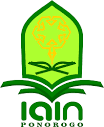 Oleh:NANDA APRILIA SARI101190076Pembimbing:ROOZA MEILIA ANGGRAINI, M.HNIP 199205262020122020JURUSAN HUKUM KELUARGA ISLAM FAKULTAS SYARIAHINSTITUT AGAMA ISLAM NEGERI PONOROGO2023TINJAUAN SOSIOLOGI HUKUM TERHADAP PEMENUHAN NAFKAH KELUARGA AKIBAT PERNIKAN USIA DINI(Studi Kasus di Desa Dukuh Kecamatan Lembeyan Kabupaten Magetan)SKRIPSIDiajukan Untuk Melengkapi Sebagaian Syarat Guna Memperoleh Gelar Sarjana Program Strata Satu (S-1) pada Fakultas Syariah 
Institut Agama Islam Negeri PonorogoOleh :NANDA APRILIA SARINIM 101190076Pembimbing :Rooza Meilia AnggrainiNIP.199205262020122020JURUSAN HUKUM KELUARGA ISLAM FAKULTAS SYARIAHINSTITUT AGAMA ISLAM NEGERI PONOROGO2023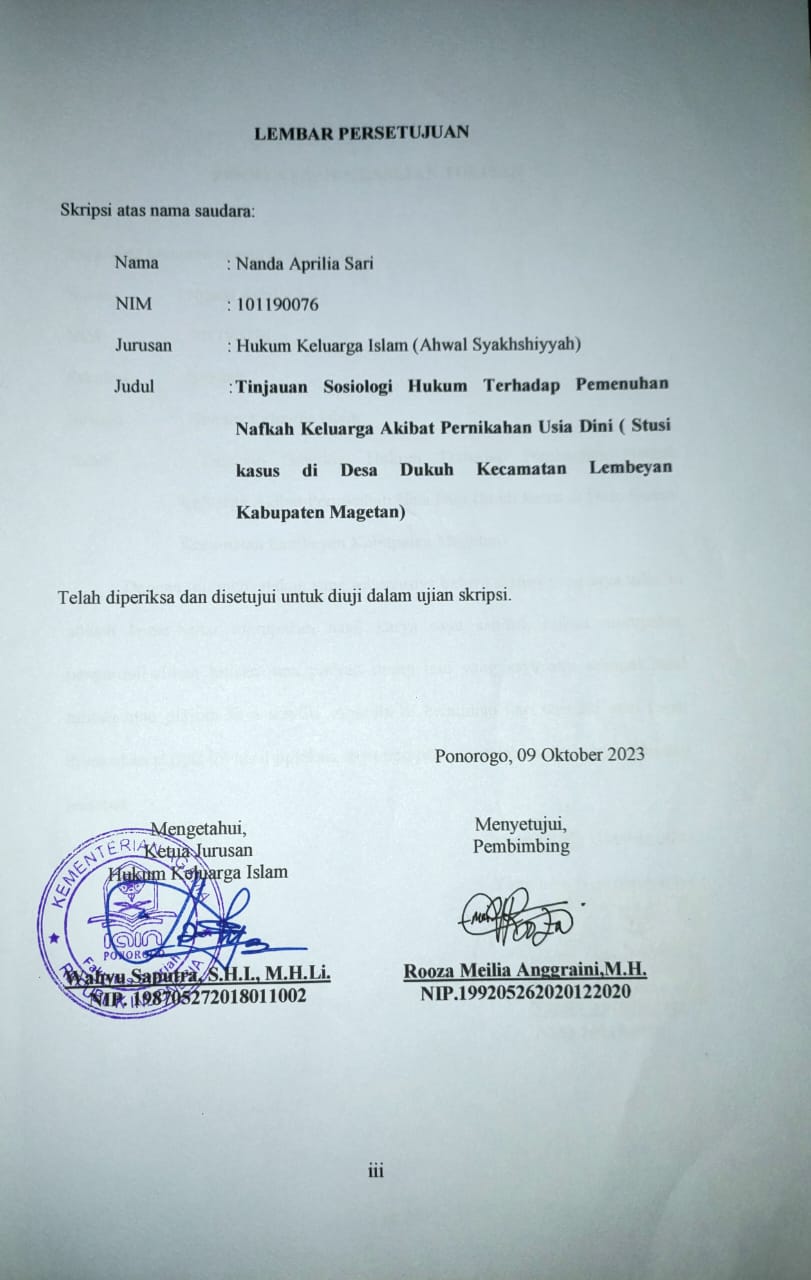 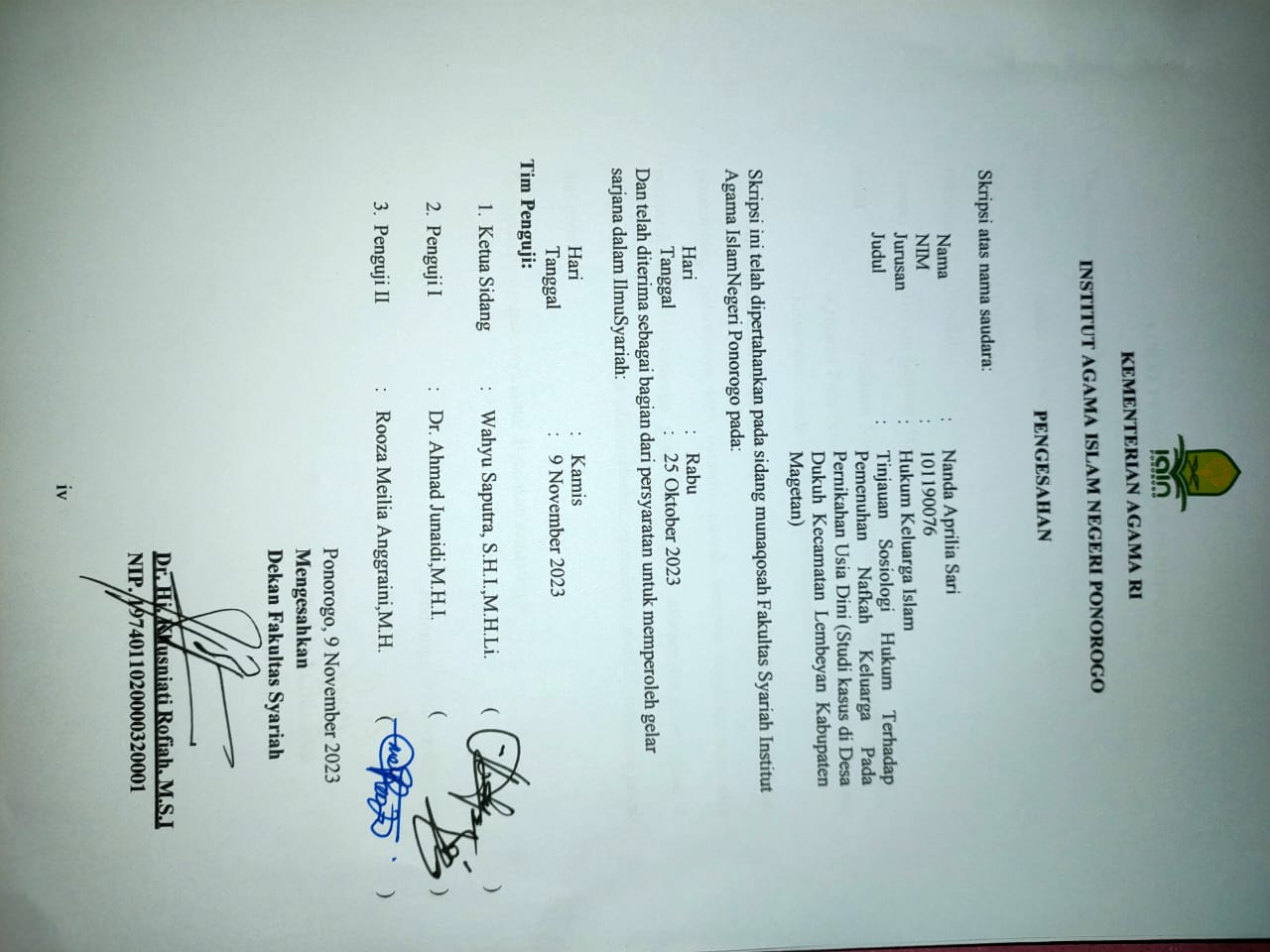 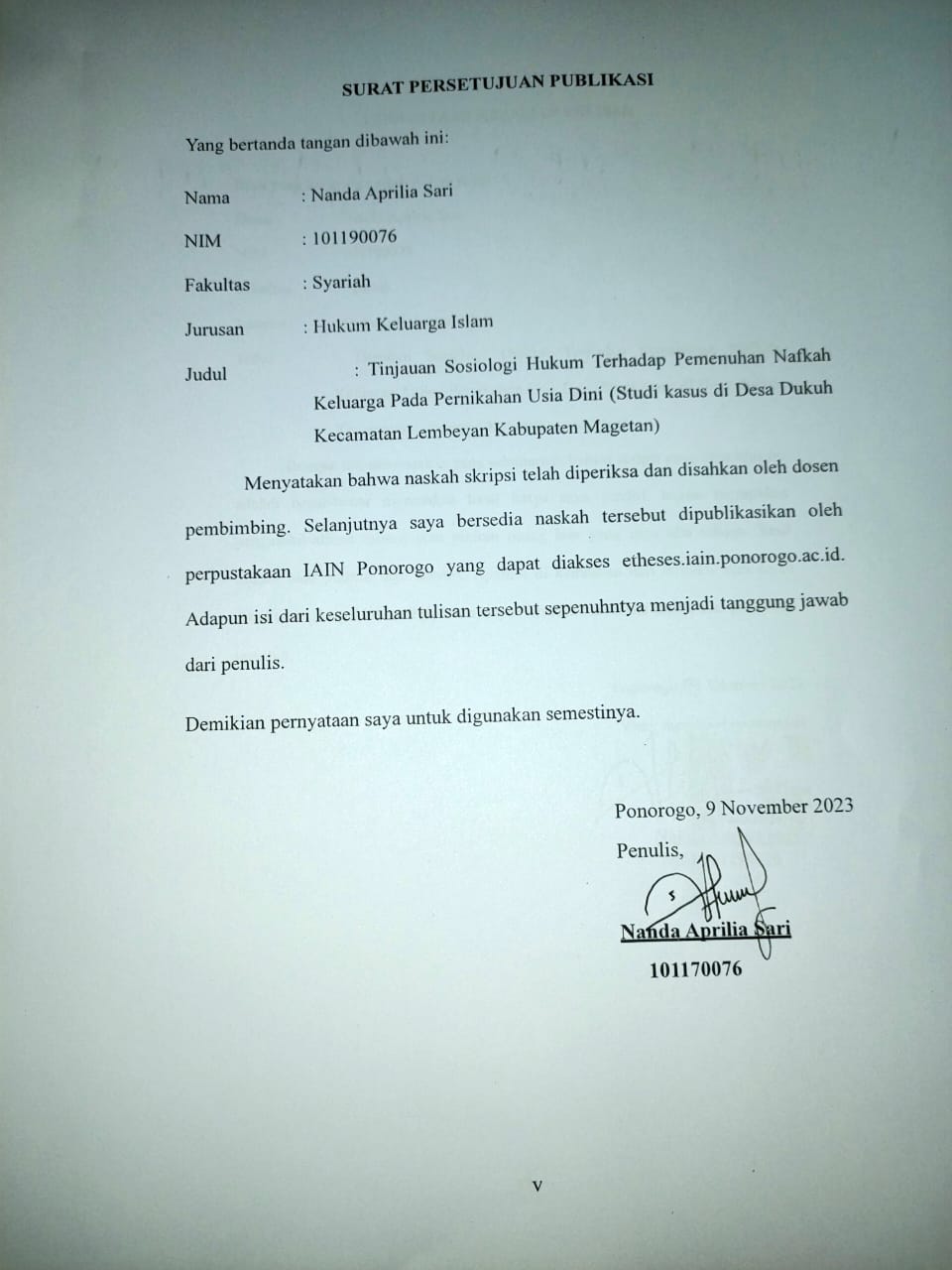 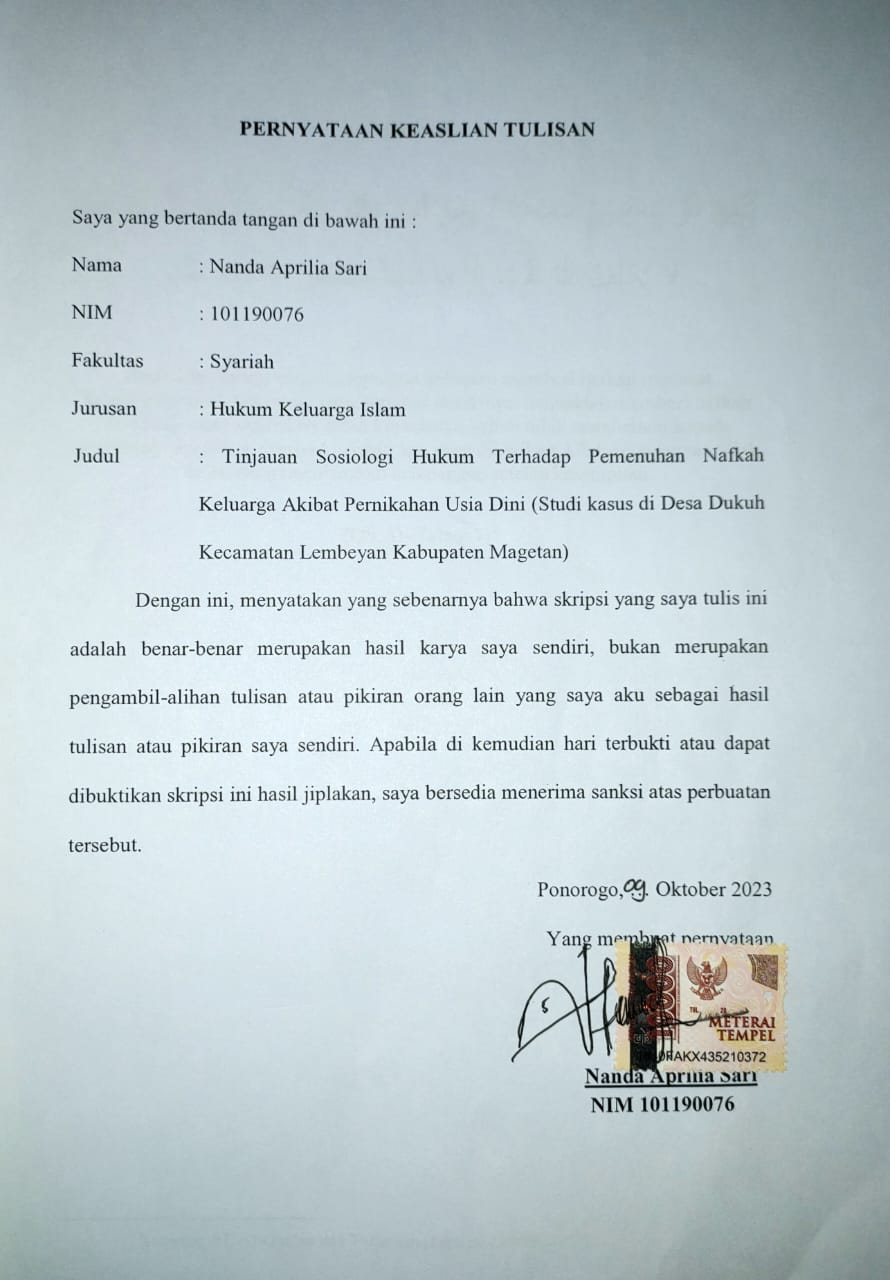 MOTTOيُنْفِقْ ذُوْ سَعَةٍ مِّنْ سَعَتِهٖۗ وَمَنْ قُدِرَ عَلَيْهِ رِزْقُهٗ فَلْيُنْفِقْ مِمَّآ اٰتٰىهُ اللّٰهُ ۗ لَا يُكَلِّفُ اللّٰهُ نَفْسًا اِلَّا مَآ اٰتٰىهَاۗ سَيَجْعَلُ اللّٰهُ بَعْدَ عُسْرٍHendaklah orang yang mempunyai keluasan memberi nafkah menurut kemampuannya, dan orang yang terbatas rezekinya, hendaklah memberi nafkah dari harta yang diberikan Allah kepadanya. Allah tidak membebani kepada seseorang melainkan (sesuai) dengan apa yang diberikan Allah kepadanya. Allah kelak akan memberikan kelapangan setelah kesempitan.(QS.At- Talaq: 7)PERSEMBAHANDengan kerendahan hati dan penuh rasa syukur atas kehadirat Allah SWT, kupersembahkan karya ini kepada: Almh. Ibu Minten, seseorang yang biasa saya sebut ibu. Alhamdulillah kini penulis sudah berada di tahap ini, menyelesaikan karya tulis sederhana ini sebagai perwujudan terakhir. Terimakasih sudah mengantarkan saya berada ditempat ini, walaupun pada akhirnya saya harus berjuang sendiri tanpa kau temani lagi. Saya persembahkan gelar ini untuk Ibu.Bapak Bintoro, Seseorang yang darahnya mengalir dalam tubuh saya yang telah dengan sabar dan bangga membesarkan putri bungsunya serta telah melangitkan doa-doa terbaik demi studi penulis. Saya persembahkan karya tulis sederhana dan gelar ini untuk bapak.Yeti Zulaikah, perempuan hebat yang telah menjadi penyemangat dan terimakasih sudah menjadi saudara terbaik yang selalu menemani penulis dalam meniti hidup hingga diusia sekarang. Saya persembahkan gelar ini untukmu.Diriku sendiri, yang sudah berjuang sampai sejauh ini, yang tetap berusaha bangun walau jatuh berkali-kali, semangatnya sehingga tidak pernah menyerah dalam mengerjakan tugas akhir skripsi ini. Semoga saya tetap rendah hati, karena ini baru awal dari semuanya.Teman-temanku sekalian (Anggun,Aldila,Nafara,Ria) yang menemani sekaligus memberikan semangat dalam menyelesaikan skripsi ini. Kepada pemilik NIM 302190016 terima kasih sudah membersamai penulis selama proses penyelesaian skripsi ini. Terimakasih sudah menjadi bagian dari perjalanan penulis hingga saat ini (dan nanti).Seluruh pihak yang selalu menanyakan skripsi saya sampai mana, terimakasih atas dorongan semangat dari kalian saya bisa menyelesaikan skripsi ini.ABSTRAKSari, Nanda Aprilia 2023. Tinjauan Sosiologi Hukum Terhadap Pemenuhan Nafkah Keluarga Akibat Pernikahan Usia Dini (Studi Kasus di Desa Dukuh Kecamatan Lembeyan Kabupaten Magetan). Skripsi Jurusan Hukum Keluarga Islam Fakultas Syariah Institut Agama Islam Negeri (IAIN) Ponorogo. Pembimbing: Rooza Meilia Anggraini, M.HKata Kunci/Keyword: Sosiologi Hukum, Pemenuhan nafkah, Pernikahan Dini Perkawinan yang sah adalah perkawinan yang dilaksanakan sesuai dengan syarat dan ketentuan perundang-undang yang berlaku. Salah satu syarat perkawinan adalah berusia 19 tahun bagi laki-laki dan perempuan seperti yang tercantum dalam Undang-undang perkawinan No. 1 tahun 1974. Namun dalam praktenya di Desa Dukuh masih banyak yang melakukan pernikahan dini. Rumah tangga tidak bisa dilepaskan dari kesadaran suami-istri dalam memahami peran dalam keluarga. Suami dan istri berperan aktif guna melaksanakan kewajiban masing-masing. Suami aktif dalam ranah produksi (publik, pencari nafkah utama) dan istri lebih aktif dalam reproduksi (domestik, pengurus keluarga). Faktanya dalam masyarakat tidak jarang ditemukan seorang istri yang aktif dalam ranah publik dan juga menjadi pencari nafkah utama dalam keluarga. Kedudukan suami sebagai sumber nafkah utama digantikan oleh istri, sehingga peran istri tidak hanya berkutat perihal reproduksi dan domestik, namun juga sebagai pencari nafkah. Pada dasarnya bahwa seorang suami memiliki kewajiban untuk menafkahi istrinya yang telah tertuang dalam Al-Qur’an dan Undang-Undang Perkawinan, namun realitanya di Desa Dukuh istri justru yang memberikan nafkah pada keluarga. objek penelitian yang diambil fokus pada masyarakat Muslim perempuan yang menjadi pencari nafkah utama dalam keluarga. Dikarenakan beberapa faktor tertentu. Rumusan masalah dalam penelitian ini adalah Bagaimana tinjauan sosiologi hukum terhadap pemahaman hukum pemenuhan nafkah keluarga dalam pernikahan usia dini di Desa Dukuh Kecamatan Lembeyan Kabupaten Magetan? Bagaimana tinjauan sosiologi hukum terhadap kesadaran dan kepatuhan hukum pemenuhan nafkah keluarga akibat pernikahan usia dini di Desa Dukuh Kecamatan Lembeyan Kabupaten Magetan? Adapun skripsi ini merupakan penelitian kualitatif dengan jenis penelitian lapangan (field research). Data primer dari hasil wawancara dari para pelaku pemenuhan nafkah dan pernikahan dini. Sedangkan data sekunder adalah buku-buku dan literatur yang berhubungan dengan kajian penelitian. Metode analisis yang digunakan dalam penelitian ini adalah metode induktif. Hasil dari penelitian ini dapat disimpulkan bahwa praktik pemenuhan nafkah keluarga akibat pernikahan dini. Praktik yang seharusnya yang memenuhi nafkah adalah suami namun dalam praktinya di Desa Dukuh ini justru sang istri yang harus memenuhi nafkah keluarga bahkan tidak jarang pula sang istri memenuhi kebutuhan keluarga mertunya juga. Kebiasan-kebiasaan yang timbul dan sudah menjadi budaya hukum inilah yang ditemukan penulis selama masa penelitian. Kurang kesadaran dan kepatuhan hukum yang berlaku membuat sebagian masyarakat Desa Dukuh menjadikan pernikahan dini dan pemenuhan nafkah oleh istri menjadi hal yang wajar. Peran istri sebagai pencari nafkah dalam   keluarga   menimbulkan beberapa dampak, baik positif maupun negatif terhadap keluarga. Dampak  positif  yang  timbul  yaitu  dengan  bekerjanya  istri  dapat  meningkatkan  perekonomian  keluarga  menjadi  lebih  baik,  sehingga  kebutuhan  keluarga  bisa  tercukupi.  Sedangkan  dampak  negatif  yang  timbul  adalah  kurangnya  intensitas  waktu pertemuan dan perhatian yang didapatkan oleh keluarga. Sehingga suami dan anak cenderung terabaikan dan tidak terurus, juga komunikasi yang kurang terkadang menyebabkan pertengkaran-pertengkaran dan konflik dalam keluarga tersebut.KATA PENGANTARBismillahirrahmanirrahim Puji syukur penulis panjatkan kehadirat Allah SWT, karena berkat rahmat dan karunia-Nya penulis mampu menyelesaikan skripsi yang berjudul “Tinjaun Sosiologi Hukum Terhadap Pemenuhan Nafkah Keluarga Akibat Pernikahan Usia Din  (Studi Kasus di Desa Dukuh Kecamatan Lembeyan Kabupaten Magetan)”. Dalam skripsi ini, menjelaskan mengenai praktik pemenuhan afkah keluarga akibat perikahan usia dini dan serta dampaknya di Desa Dukuh Kecamatan Lembeyan Kabupaten magetan. Dalam penelitian ini menggunakan teori sisologi hukum, budaya hukum serta kesadaran hukum. Dalam penelitian ini diperoleh kesimpulan bahwa masih banyak yang memenuhi nafkah keluarga adalah sang isti, sedangkan sang suami hanya dirumah dan mengurus anak saja.Penulis menyadari bahwa selama penulisan skripsi ini penulis mendapat bantuan dari berbagai pihak, maka dari itu penulis mengucapkan terima kasih terhadap segala pihak yang telah membantu baik secara moral maupun materiil dari berbagai pihak sehingga penulisan skripsi ini selesai, penulis mengucapkan terima kasih kepada: Dr. Hj. Evi Mu’afiah, M.Ag., Selaku rektor IAIN Ponorogo yang telah memberikan kesempatan kepada penulis menimba ilmu dialmamater tercinta.Dr. Hj. Khusniati Rofiah, M.S.I., Selaku Dekan Fakultas Sya’riah IAIN Ponorogo yang telah membantu melancarkan proses Pendidikan penulis selama di Fakultas Sya’riah sehingga menyelesaikan skripsi ini.Rif’ah Roihanah, S.H., M.Kn., selaku ketua jurusan hukum keluarga Islam yang selalu memberikan motivasi dalam penyelesaian skripsi ini.Rooza Meilia Anggraini, M.H., selaku pembimbing yang telah memberikan bimbingan dan arahan kepada penulis dengan penuh kesabaran. Sehingga skripsi ini dapat terselesaikan dengan baik.Bapak Ibu dosen dan segenap civitas akademik IAIN Ponorogo yang telah memberikan Pendidikan dan pengajaran kepada penulis selama menuntut ilmu di Institut Agama Islam Negeri Ponorogo.Para Masyarakat Desa Dukuh Kecamatan Lembeyan Kabupaten Magetan yang telah memberikan segala data dan informasi kepada penulis.Semoga Allah SWT memberikan balasan yang terbaik kepada beliau semua atas bantuan dan jasanya yang diberikan kepada penulis. Dengan adanya penulisan skripsi ini penulis terhadap bisa mewujudkan apa yang menjadi maksud dan tujuan dari penyajian skripsi ini.Kesempurnaan hanya milik Allah SWT semata, maka dari itu penulis menyadari bahwa dalam pembuatan skripsi ini ada kesalahan, kekurangan dan kekhilafan. Untuk itu sebagai harapan yang nantinya dapat dijadikan sebagai bahan evaluasi adalah saran dan kritik yang konstruksi dari berbagai pihak. Akhirnya dengan mengucapkan Alhamdulillah semoga skripsi ini bermanfaat bagi penulis dan pembaca pada umumnya. AminMagetan, 23 September 2023						  NANDA APRILIA SARI                                                                     101190076PEDOMAN TRANSLITERASIPEDOMAN LITERASIPenulisan transliterasi Arab-Latin dalam penelitian ini menggunakan pedoman transliterasi berdasarkan buku pedoman penulisan Skripsi Fakultas Syari’ah IAIN Ponorogo 2022 sebagai berikut:Untuk menunjukkan bunyi hidup panjang caranya dengan menuliskan coretan horizontal di atas huruf a>, i> dan a>Bunyi hidup double (diftong) Arab di transliterasikan dengan menggabung dua huruf “ay” dan “aw”Contoh: Bayna, ‘layhim, qawl, mawd}u>‘ahIstilah (technical terms) dalam bahasa asing yang belum terserap menjadi bahasa baku Indonesia harus dicetak miring.Bunyi huruf hidup akhir sebuah kata tidak dinyatakan dalam transliterasi. Transliterasi hanya berlaku pada huruf konsonan akhir.Contoh: Ibn Taymi>yah bukan Ibnu Taymi>yah. `inda Alla>h al-Isla>m bukan Inna al-di>na‘inda Alla>hi al-Isla>mu.…. Fahuwa wa>jib bukan Fahuwa wa>jibu dan bukan pula Fahuwa wa>jibunKata yang berakhir dengan ta’ marbutah dan berkedudukan sebagai sifat na’at dan idafah ditransliterasikan dengan “ah”. Sedangkan mudaf ditransliterasikan dengan “at”.Contoh: Na’at dan Mud}a>filayh: Sunnah sayyi’ah, al-maktabah al-Mis}riyah. Mud}a>f: Mat}ba’at al-‘a>mmah.Kata yang berakhiran dengan ya’ mushaddadah (ya’ ber-tashdid)ditranslasikan dengan i. jika I diikuti dengan ta’marbutah maka transliterasinya adalah iyah. Jika ya’ber-tashdid berada di tengah kata ditransliterasikan dengan yy. Contoh: Al- Ghaza>li>, al-Nawa>wi> Ibn Taymi>yah. Al-Jawzi>yah. Sayyid, mu’ayyid, muqayyid.DAFTAR ISIBAB IPENDAHULUANLatar Belakang Masalah	Kebijakan pemerintah yang menetapkan Batasan minimal usia pernikahaan ini tentunya melalui proses-proses dan berbagai timbangan. Hal ini dimaksudkan agar kedua belah pihak benar-benar siap dan matang secara fisik, psikis, dan mental. Dalam Undang-Undang No 16 Tahun 2019 sebagai perubahan atas Udang-Undang Nomor 1 Tahun 1974 tentang Perkawinan pada Pasal 7 berbunyi “Bahwa perkawinan hanya di izinkan apabila pria dan wanita sudah mencapai umur 19 tahun”Untuk mencapai tujuan pasal di atas, pasangan yang hendak melangsungkan perkawinan harus didukung oleh persiapan materi dan dukungan spiritual Kedewasaa Kedewasaan (spiritual) semua mempelai, usia dimana bagi pemuda umumnya memasuki gerbang pernikahan dan kehidupan keluarga, menitik beratkan pada kematangan fisik dan mental serta kemampuan memikul tanggung jawab suami di dalam rumah tangganya. Pernikahan merupakan salah satu perbuatan hukum yang mempunyai akibat hukum salah satu akibat hukum dari pernikahan tersebut adalah suami harus memenuhi kebutuhan istri berupa pemberian nafkah.  Karena adanya akad nikah antara seseorang laki-laki dengan seorang perempuan tersebut sehingga timbul adanya hubungan hak dan kewajiban antara kedua belah pihak, maka apa dan segala sesuatu yang menjadi kewajiban pihak kedua secara otomatis menjadi hak pihak pertama, demikian sebaliknya. Dalam Al-Quran surat Al-Baqarah ayat (233):وَعَلَى ٱلۡمَوۡلُودِ لَهُ ۥ رِزۡقُهُنَّ وَكِسۡوَتُہُنَّ بِٱلۡمَعۡرُوفِ‌ۚArtinya : Dan demikian ayah adalah memberi makanan dan pakaian kepada para ibu dengan cara yang cukup. Seseorang tidak dibebani melainkan kadar kesanggupanya.Yang dimaksud ibu dalam konteks ini adalah istri sedangkan yang di maksud ayah dalam hal ini adalah seorang suami atau ayah. Kemudian nafkah terhadap istri tersebut di golongkan menjadi dua nafkah lahiriyah (kebendaan) dan nafkah batiniyah (non kebendaan). Diantaranya yang termasuk nafkah lahiriyyah meliputi sandang pangan dan papan. sedangkan yang meliputi nafkah batiniyah adalah meliputi pemenuhan kebutuhan biologis (hubungan seksual/kelamin). Dalam membentuk keluarga yang bahagia suami istri diikat dengan kewajiban-kewajiban yang merupakan akibat hukum dari adanya akad perkawinan yang mereka jalin. Tujuan akan terwujud manakalah masing-masing suami istri dapat menjalankan kewajiban dengan penuh tanggung jawab. seperti yang di terapkan dalam UU No.1 Tahun 1974.Desa Dukuh Kecamatan Lembeyan Kabupaten Magetan merupakan salah satu daerah yang terletak dibagian paling timur Kabupaten Magetan yaitu berbatasan langsung dengan desa Kedung Banteng Kecamatan Sukorejo Kabupaten Ponorogo, sehingga secara tidak langsung budaya yang berada di Desa Dukuh Kecamatan Lembeyan Kabupaten Magetan bisa dikatakan tidak jauh berbeda dengan masyarakat ponorogo. Kondisi daerah yang masih dekat dengan tempat tersebut memicu terjadinya akulturasi budaya. Desa Dukuh Sebagian   masyarakatnya masih banyak melangsungkan pernikahan dini. Hal tersebut diketahui peneliti ketika melakukan wawancara kepada Kepala Desa Dukuh dan Kepala KUA Kecamatan Lembeyan yang menghasilkan keterangan bahwa pelaku pernikahan dini terbanyak berasal dari Desa Dukuh. Hal itupun sesuai dengan data pernikahan dini pada tahun 2021-2022 yang diperoleh penulis saat melakukan wawancara dengan kepala KUA yaitu bapak Yuli S.H.,M,H.I pada tanggal 24 November 2022. Di Desa Dukuh Kecamatan Lembeyan Kabupaten Magetan terdapat 13 pasangan pelaku pernikahan di bawah umur. Pernikahan tersebut disebabkan oleh calon istri mengalami hamil sebelum terjadinya akad nikah dan dikehendaki oleh pasangan tersebut untuk menikah di usia muda dan sudah suka saling suka. Dari 13 pelaku pernikahan dini tersebut, hanya ada 6 pasangan saja yang masih membina mahligai rumah tangga harmonis hingga sekarang. Dan 7 pasangan yang lain sudah berpisah dengan latar belakang ekonomi yang tidak stabil. 13 pasangan ini melangsungkan pernikahan pada saat usia mereka masih belia yakni 17 tahun usia laki-laki dan perempuan 16 tahun. Dengan usia yang masih belia dan latar belakang Pendidikan yang tidak tuntas karena pasangan pernikahan dini di Desa Dukuh Kecamatan Lembeyan Kabupaten magetan ini secara keseluruhan hanya tamatan SMP saja, sehingga mereka mencari pekerjaanpun sangat sulit.Dari pasangan yang masih harmonis ini, mereka memenuhi nafkah untuk kehidupan sehari-hari dengan berkerja serabutan, membantu orang tua di sawah. Bahkan terdapat pasangan yang pengangguran suka hura-hura dan tidak memberikan nafkah pada istri dan anaknya sehingga untuk mencukupi kebutuhan istri dan anaknya pun masih mengandalkan orang tua. Karena orang tua merasa tidak tega melihat anaknya terlantar karna suami tidak menafkahi sehingga semua kebutuhan keluarga anaknya menjadi tanggung jawab orang tua dari biaya makan, tempat tinggal, bahkan biaya sekolah. Hal tersebut juga menjadi beban tersendiri bagi orang tua yang masih memiliki tanggung jawab untuk adik yang masih membutuhkan biaya untuk sekolah.Selain dari faktor ekonomi, yang menjadi masalah adalah pada dampak sosiologi terhadap keharmonisan rumah tangga pasangan pernikahan di bawah umur. Karena dalam usia yang belum matang, dan kondisi emosional yang belum dapat terkontrol dengan baik, masih memiliki keegoisan masing-masing maka sering terjadi konflik rumah tangga bahkan sampai terjadi perceraian. Faktor ekonomi sering menjadi latar belakang percerain pada pasangan pernikahan usia dini. Mulai dari sang suami yang tidak mau bekerja dan hanya bergantung pada orang tuanya saja sedangkan keadaan ekonomi dari orang tua yang juga pas-pasan. Sehingga dengan keadaan tersebut sang istri yang harus mencari pekerjaan dengan bekerja menjadi TKW di luar negeri. Seharusnya yang menjadi tulang punggung adalah sang suami dan yang mengurus anak dan rumah adalah istri ini menjadi sebaliknya, sang istri yang harus bekerja atau menjadi tulang punggung dan sang suami yang hanya mengurus anak dirumah. Dari 6 pasangan yang masih harmonis ini, sang istri bekerja sebagai TKW dan sang suami yang hanya mengurus rumah tangga atau hanya bekerja serabutan untuk memenuhi kebutuhan sang suami sendiri, sedangkan untuk kebutuhan menyeluruh rumah tangga seperti biaya sekolah anak, membeli beras dan lain sebagainya ditanggung oleh sang istri. Fenomena ini sangat bertolak belakang dengan Undang-Undang perkawinan tentang nafkah.  Pengaturan nafkah dalam Undang-Undang No.1 tahum 1974 tentang perkawinan kita dapat melihat pada pasal 34 ayat (1) Undang-Undang perkawinan. Dalam pasal tersebut dikatakan bahwa suami wajib melindungi istrinya dan memberikan segala sesuatu keperluan hidup berumah tangga sesuai kemampuannya. Sehingga dampak dari tidak terpenuhinya nafkah keluarga tersebut, 7 pasangan suami istri lebih memilih untuk berpisah dengan alasan sang istri tidak mendapatkan nafkah dari sang suami dan suami pun tidak mau bekerja atau hanya hura-hura. Jadi tidak bisa dipungkiri bahwa pemenuhan nafkah akibat pernikahan usia dini di Desa Dukuh Kecamatan Lembeyan Kabupaten Magetan rentan terjadi perceraian karena tidak terpenuhinya nafkah oleh sang suami kepada istri, Sehingga Dari hasil penelitian awal maka sangat bertolak belakang dengan ketentuan perundang-undangan, maupun sosiologi hukum dan lain sebagainya.Dengan adanya kenyataan seperti itu maka sangat diperlukan penggetahuan tentang nafkah keluarga. Serta suami yang belum mampu terhadap pemenuhan nafkah keluarga dan juga dalam Undang-Undang pernikahan terhadap nafkah yang diberikan kepada istri . berangkat dari latar belakang tersebut penulis tertarik untuk menggali lebih dalam mengenai pemenuhan nafkah pada pasangan pernikahan di bawah umur serta dampak sosologi terhadap pelaku pernikahan di bawah umur dalam mempertahankan keharmonisan rumah tangga Di Desa Dukuh Kecamatan Lembeyan Kabupaten Magetan.Dengan demikian peneliti sebagai mahasiswa prodi Hukum Keluarga Islam merasa bahwa persoalan penikahan dini masih layak dan sangat perlu diteliti. Sebab pernikahan dini dilakukan oleh orang-orang yang keadaannya masih labil. Akan tetapi pada kenyataannya para pelaku pernikahan dini di Desa Dukuh Kecamatan Lembeyan Kabupaten Magetan ini Sebagian besar masih menjaga keutuhan rumah tangga mereka dengan sang suami yang bekerja sebagai petani maupun sang istri yang harus bekerja keluar negeri, sehingga peneliti lebih fokus pada pelaksanaan pemenuhan nafkah dan dampak pernikahan dini ditinjau dari sosiologi hukum di Desa Dukuh kecamatan Lembeyan Kabupaten Magetan. Dari latar belakang tersebut, penyusun tertarik untuk menyusun skripsi dengan judul “TINJAUAN SOSIOLOGI HUKUM TERHADAP PEMENUHAN KELUARGA PADA PERNIKAHAN USIA DINI”Rumusan Masalah Berdasarkan latar belakang yang telah di sampaikan, maka peneliti merumuskan beberapa pokok permasalahan yang akan menjadi pembahasan. Adapun pokok permasalahan tersebut sebagai berikut:Bagaimana tinjauan sosiologi hukum terhadap terhadap pemahaman hukum pemenuhan nafkah keluarga pada pernikahan usia dini di Desa Dukuh Kecamatan Lembeyan Kabupaten Magetan?Bagaimana tinjauan sosiologi hukum terhadap kesadaran dan kepatuhan hukum pemenuhan nafkah keluarga akibat pernikahan usia dini di Desa Dukuh Kecamatan Lembeyan Kabupaten Magetan?Tujuan PenelitianTujuan-tujuan yang ingin dicapai dalam penelitian ini adalah sebagai berikut:Untuk mendeskripsikan prihal pemenuhan nafkah pernikahan dini di Desa Dukuh Kecamatan Lembeyan Kabupaten Magetan perspektif sosiologi hukum.Untuk mendeskripsikan dampak pernikahan usia dini dalam pemenuhan nafkah keluarga terhadap keharmonisan Rumah Tangga di Desa Dukuh Kecamatan Lembeyan Kabupaten Magetan perspektif sosiologi hukum.Manfaat PenelitianDari pemaparan tujuan penelitian diatas yang ingin dicapai, maka di harapkan penelitian ini dapat memberikan banyak manfaat bagi penulis dan pembaca, antara lain:Secara TeoritisUntuk memberikan edukasi mengenai pernikahan dibawah umur dan bagaimana pemenuhan nafkahnya serta dampak sosiologi pernikahan dibawah umur terhadap keharmonisan rumah tangga yang ada di dalam masyarakat.Penelitian ini diharapkan dapat memberikan sumbangan keilmuan dan pengetahuan, baik bagi  pembaca maupun juga bagi penulis.Secara PraktisDalam penelitian ini penulis berharap memberikan bahan masukan bagi aparatur yang berwenang dalam urusan pernikahan dan juga rumah tangga, lebih memberikan pengarahan-pengarahan kepada masyarakat tentang pernikahan di bawah umur.Untuk masyarakat dan orang tua, semoga mejadi salah satu informasi mengenai pernikahan dibawah umur khususnya dampak yang ditimbulkan dari pernikahan dibawah umur.Telaah PustakaMengenai hasil penelitian, ini dilakukan untuk memahami hubungan antara penelitian sejenis yang dilakukan oleh peneliti sebelumnya dengan subjek yang diteliti, sehingga penelitian tidak terulang Kembali.Mudlofiroh, skripsi, IAIN Kudus, dengan judul “Analisis Pernikahan Dini Perspektif Sosiologi Hukum Islam (Studi di Desa Lodan Kulon, Kecamatan Sarang, KabupatenRembang)”. Fokus pembahasan dalam skripsi ini adalah bagaimana praktik pernikahan dini, bagaimana perspektif sosiologi hukum islamnya, dan bagaimana konsekuensinya terhadap pernikahan dini tersebut. Hasil dari penelitian ini adalah Konsekuensi hukum pernikahan dini di Desa Lodan Kecamatan Sarang apabila kedua mempelai atau salah satu dari mempelai belum cukup umur sesuai dengan usia yang ditentukan oleh undang-undang perkawinan yangberlaku di Indonesia maka harus menempuh upayahukum yaitu dispensasi kawin yang merupakan perkaravolenter di pengadilan agama. Perbedaan dengan penelitian ini adalah membahas mengenai praktik, konsekuensi pernikahan dini sedangkan yang akan peneliti teliti ialah berkaitan tentang praktik pemenuhan nafkah serta dampak sosiologi yang terjadi.M.Arifin Susanto “Tinjauan Hukum Islam Terhadap Pemenuhan Nafkah Keluarga Pernikahan Usia Dini” ,Studi Kasus di Desa Bareng Kecamatan Pudak Kabupaten Ponorogo. Rumusan masalah yang terdapat dalam skripsi tersebut adalah : (1). bagaimana praktik pemenuhan nafkah dalam keluarga pernikahan dini. (2) akibat dari tidak terpenuhinya nafkah dalam pernikahaan dini. Dalam penelitian ini menggunakan metode kualitatif yang diawali dengan survey komperhensif dengan pendekatan deskriptif kualitatif dengan metode deduktif dan metode induktif. Maka dalam penelitian tersebut menghasilkan kesimpulan berupa pemenuhan nafkah keluarga pernikahaan dini belum sesuai dengan dasar hukum yang berlaku secara umum seperti yang disebutkan dalam undang-undang Nomor 1 tahun 1974 tentang perkawinan dan akibat dari tidak terpenuhinya nafkah dalam keluarga pernikahan dini ada keluarga yang bercerai, si istri yang pergi tanpa pamit. Perbedaan antara skripsi tersebut dengan penelitian yang akan peneliti lakukan ialah pada teori dalam hal ini peneliti menganalisis kasus tersebut dengan hukum islam, sedangan yang akan peneliti teliti menggunakan teori sosiologi hukum.Okfita Sari“Analisis Sosiologi hukum Terhadap Ragam Pernikahan dibawah Umur dalam keluarga (Studi Kasua Masyarakat desa Purworejo Kecamatan Geger Kabupaten Madiun)“. Rumusan masalah yang terdapat dalam skripsi tersebut adalah : (1). Tinjuauan sosiologi hukum terhadap faktor – faktor yang melatar belakangi terjadinya pernikahan di bawah umur.( 2) Dampak dari pernikahan di bawah umur terhadap keluarga dan masyarakat. (3) upaya untuk melanggengkan pernikahan di bawah umur. Dalam penelitian ini peneliti menggunakan metode penelitian lapangan dan pendekatan yang digunakan menggunakan kualitatif. Kesimpulan dari keragaman pernikahan dibawah umur adanya keterpaksaan yakni hamil duluan sebelum menikah, pengaruh media sosial, ketidak paksaan karna saling sayang, kemauan para pihak menganggap mampu membina rumah tangga, dampak terhadap keluarga yakni terpaksa nama keluarga tercemar, keluarga malu kepada masyarakat, keluarga tertekan secara batin dan ekonomi. Upaya pelaku pernikahaan dini bahwa untuk melanggengkan pernikahaan dini keterpaksaan melaksanakan hak dan kewajiban suami istri, suami membimbing istri, komunikasi baik, komitmen, memahami pasangan, membimbing istri hal tersebut dapat mampu mewujudkan keluarga langgeng. Perbedaan penelitian yang diteliti ialah pada masalah dan pembahasan. Sedangkan yang akan peneliti teliti adalah  Bagaimana tinjauan sosiologi hukum terhadap praktik pemenuhan nafkah keluarga dalam pernikahan usia dini dan Bagaimana tinjauan sosiologi hukum terhadap dampak pernikahan usia dini dalam pemenuhan nafkah keluarga dan tempat penelitian pun juga berbeda.Anindya Nur  Tiaranissa “Analisis Dampak Pernikahan Dini Perspektif sosiologi Hukum”(Studi Kasus di Tamperan Kelurahan Sidoharjo Kabupaten Pacitan). Rumusan masalah yang terdapat pada skripsi tersebut adalah: (1) Bagaimana analisis sosiologi hukum tentang dampak pernikahan dini terhadap keharmonisan keluarga di Dusun Tamperan Kelurahan Sidoharjo Kabupaten Pacitan? (2.) Bagaimana analisis sosiologi hukum tentang pemenuhan nafkah dalam pernikahan dini di Dusun Tamperan Kelurahan Sidoharjo Kabupaten Pacitan?. Dalam penelitian ini peneliti menggunakan metode penelitian lapangan dan pendekatan yang digunakan menggunakan kualitatif. Dalam pemenuhan nafkah pernikahan di Tamperan Sidoharjo Kec.Pacitan Kab.Pacitan yang ditinjau dari sosiologi hukum yang menjuru pada Undang-Undang No.1 Tahun 1974 pasal 34 ayat (1) tentang perkawinan tidak dapat terlakasanakan dengan baik bahkan sangat melenceng pada aturan tersebut. Hal ini dikarenakan pelaku pernikahan dini yang masih belum memiliki pekerjaan, belum dapat menyadari sepenuhnya bahwa nafkah merupakan tanggung jawab oleh suami bukan tanggung jawab. Faktor usia yang belum layak berfikir dalam berkelurga dengan baik maka mengkibatkan kebutuhan keluarga tidak terpenuhi sengan sempurna bahakn tidak terpenuhi sama sekali sehingga kewajiban yang semula ditangan suami mau tidak mau berubah menjadi kewajiban orangtua, dalam hal ini orangtua sudah sepakat meskipun harus selalu diupayakan dahulu. Sehingga dalam kacamata sosiologi hukum bahwa kesadaran para pelaku pernikahan dini bisa dikatakan belum mengetahui dan memahami hukum, meskipun begitu dalam sikap terhadap hukum danperilaku mereka menerima dan bertanggung jawab atas konskuensi yang ada. Perbedaan penelitian yang diteliti oleh anindya nur tiaranissa dengan yang akan peneliti teliti adalah pada tempat observasi serta tinjauan sosiologi hukum terhadap dampak pemenuhan nafkah pernikahan usia dini. Kajian TeoriSosiologi HukumSosiologi merupakan suatu ilmu tentang karakter atau sifat perkembangan masyarakat, ilmu tentang struktur sosial, proses sosial dan perubahannya. Sosiologi adalah bagian dari cabang ilmu. Sosiologi memiliki Bahasa latin yaitu socus yang artinya adalah teman dan logos artinya adalah ilmu pengetahuan. Maka dari itu sosiologi dapat dipahami sebagai ilmu pengetahuan tentang masyarakat.Menurut Pitrim Sorokin sosiologi merupakan ilmu yang mempelajari hubungan timbal balik berbagai gejala social, seperti ekonomi, keluarga dan moral. Sedangkan, menurut William Konbulum sosiologi merupakan suatu metode ilmu yang digunakan untuk memahami masyarakat dan model prilaku social anggotanya serta menjadikan masyarakat yang beradab di dalamnya dalam berbagai kondisi.Menurut Soerjono Soekanto sosiologi hukum adalah suatu cabang ilmu pengetahuan yang secara analitis dan empiris menganalisis atau mempelajari hubungan timbal balik antara hukum dan gejala-gejala sosial lainnya (Soekanto, 1982). Sedangkan menurut Satjipto Rahardjo, sosiologi hukum (sociology of law) adalah pengetahuan hukum terhadap pola perilaku masyarakat dalam konteks sosialnya. (Rahardjo, 1979). Menurut R. Otje Salman sosiologi hukum adalah ilmu yang mempelajari hubungan timbal balik antara hukum dan gejala-gejala sosial lainnya secara empiris dan analitis.secara terminologis yang dimaksud dengan hukum di sini bukan merupakan ilmu hukum, melainkan berbagai bentuk kaidah sosial atau norma, etika berprilaku, peraturan, undang-undang, kebijakan, dan sebagainya yang berfungsi sebagai mengatur kehidupan manusia dalam bermasyarakat, tidak untuk dirinya atau orang lain dan prilaku atau tingkah pola lainya yang berhubungan dengan kehidupan bangsa dan bernegara.Budaya HukumBudaya hukum adalah Hukum pada dasarnya tidak hanya sekedar rumusan hitam di atas putih saja sebagaimana yang dituangkan dalam berbagai bentuk peraturan perundang-undangan, tetapi hendaknya hukum dilihat sebagai suatu gejala yang dapat diamati dalam kehidupan masyarakat melalui pola tingkah laku warganya. Hal ini berarti hukum sangat dipengaruhi oleh faktor-faktor non hukum seperti : nilai, sikap, dan pandangan masyarakat yang biasa disebut dengan kultur/budaya hukum. Adanya kultur/budaya hukum inilah yang menyebabkan perbedaan penegakan hukum di antara masyarakat yang satu dengan masyarakat lainnya. Berkaitan dengan hal tersebut, ada 2 persoalan mendasar tentang kultur/budaya hukum yaitu: 1. Persoalan yang pertama adalah persoalan yang berkaitan dengan hukum sebagai suatu sistem, dimana hukum itu dinilai dari 2 sisi yang berbeda  2. Hukum dilihat sebagai suatu sistem nilai, dimana keseluruhan hukum dalam rangka penegakan hukum didasarkan pada norma hukum yang kemudian menjadi sumber nilai sekaligus pedoman bagi penegakan hukum itu sendiri.Kesadaran dan Kepatuhan Hukum Kepatuhan hukum adalah kesadaran masyarakat terhadap kemanfaatan hukum yang melahirkan bentuk kesetiaan terhadap nilai-nilai hukum, yang diberlakukan dalam kehidupan bersama yang diwujudkan dalam bentuk perilaku yang patuh terhadap nilai-nilai hukum. Kepatuhan hukum dalam masyarakat pada hakikatnya adalah kesadaran dan kesetiaan masyarakat terhadap hukum yang berlaku sebagai aturan dan sebagai konsekuensi hidup bersama.Kepatuhan sebagaimana dikemukakan oleh Savigny dan Unger memang sulit untuk diterapkan kepada hukum modern. Dikarenakan suatu peraturan hukum modern tidak tumbuh dari dalam masyarakat sendiri melainkan lebih banyak dibuat oleh suatu badan yang diadakan khusus untuk membuat hukum. Kepatuhan masyarakat terhadap hukum tergantung pada kemampuan hukum untuk membentuk perilaku patuh itu sendiri. Maka apabila hukum dirasakan adil, rakyat akan suka rela mematuhi hukum tersebut.Dalam penegakan hukum pada akhirnya akan kembali pada unsur manusia (budaya), sebagai unsur yang menentukan corak yang sebenarnya (in the last analysis it is the human being that counts). Sehingga adanya hukum yang baik dan benar tidak otomatis menjamin kehidupan masyarakat juga ikut baik dan benar. Maka hal tersebut perlu adanya pembinaan atau contoh untuk masyarakat melalui peranan para penegak hukum. Di samping itu, penting juga untuk dipikirkan sarana apa saja yang dibutuhkan agar peraturan hukum itu dapat dijalankan dengan baik.  Jika dapat dilaksanakan dengan baik, tentunya peraturan hukum akan dapat ditegakkan karena kesadaran hukummasyarakat sudah dibina dengan sebaik mungkin sehingga dapat memperkecil kemungkinan terjadinya penyimpangan tingkah laku yang tidak sesuai dengan hukum.Sedangkan menurut Soerjono Soekanto, kesadaran hukum merupakan kepatuhan terhadap hukum dari persoalan yang secara luas, diantaranya masalah pengetahuan, pengakuan, serta penghargaan terhadap hukum. Kesadaran hukum berpusat pada adanya pengetahuan hukum, dari adanya pengetahuan hukum tersebut akan tumbuh suatu pengakuan dan penghargaan terhadap aturan-aturan hukum, selanjutnya akan timbul kepatuhan hukum.Pengertian NafkahYaitu belanja atau biaya. membiayai. Secara terminologis, nafkah berarti mencukupi makanan, pakaian, dan tempat tinggal bagi yang menjadi tanggungannya. Perlu diketahui bahwa kewajiban pemenuhan nafkah merupakan salah satu cara menegakkan tujuan dari perkawinan. Dengan telah terpenuhinya kebutuhan yang bersifat materi itu dan ditunjang pula dengan pemenuhan kebutuhan nonmateri, maka apa yang diharapkan dengan perkawinan itu akan dapat dicapai dengan izin Allah dan dengan itu pula tuntutan Allah untuk pendekatan diri kepada-Nya dapat dilaksanakan. Adapun sebab-sebab yang mewajibkan seseorang mengeluarkan nafkah adalah: 1. Sebab Keturunan. Syarat wajibnya nafkah atas kedua ibu bapak kepada anaknya ialah apabila adalah masih kecil dan miskin, atau sudah besar tetapi tidak mampu dan miskin. 2. Sebab Pernikahan. Suami diwajibkan memberikan nafkah kepada istrinya yang taat. Banyaknya nafkah adalah menurut dengan kebutuhan dan kebiasaan yang berlaku di tempat masing-masing, disesuaikan dengan tingkatan dan keadaan suami. 3. Sebab Milik. Suami wajib memberi nafkah kepada istri dan anak-anaknya, menjaganya dan tidak memberikan beban yang berat kepada mereka.Metode penelitianJenis penelitianJenis penelitian ini ditinjau dari sember data termasuk penelitian lapangan meneliti suatu peristiwa yang ada dilapangan, berdasarkan masalah ini penelitian ini digolongkan sebagai penelitian, deskriptif, kualitatif, mencatat, menganalisis, menginterprestasikan apa yang sedang diteliti melalui observasi, wawancara, dan dokumentasi.Kehadiran penelitiDalam penelitian, peneliti sebagai aktor utama dalam pengumpulan data. Dalam penelitian, peneliti harus sepenuhnya terjun langsung dalam melakukan penelitian lapangan.Lokasi PenelitianLokasi yang digunakan penelitian ini adalah di desa Dukuh Kecamatan Lembeyan Kabupaten Magetan.  Desa Dukuh  ini berbatasan langsung dengan Desa Kedung Banteng Kecamatan Sukorejo Kabupaten Ponorogo,sehingga budaya yang terjadi di Desa Dukuh tidak jauh berbeda dengan masyarakat Ponorogo. Karena pada lokasi tersebut terdapat kondisi sosial yang sesuai dengan yang akan peneliti teliti.Data dan Sumber DataDalam penelitian ini data yang dibutuhkan adalah data yang mencakup data primer dan data sekunder. Adapun data primer dan data sekunder dapat dijelaskan:Data primer adalah data yang diperoleh langsung dari subjek penelitian sebagai sumber informasi yang dicari. Dalam penelitian ini sebagai data primer ada enam orang yang dijadikan narasumber yang merupakan pelaku pemenuhan nafkah akibat pernikahan usia dini.Data sekunder adalah data pendukung atau data tidak langsung yang bersifat membantu atau menunjang, memperkuat, dan memberikan penjelasan mengenai sumber data primer yaitu berupa buku literatur, dokumentasi, hasil wawancara dengan informan tambahan yaitu: tokoh agama, kepala desa.Teknik Pengumpulan DataTeknik pengumpulan data yang relevan dengan kajian penelitian, yang diperoleh dengan cara:Wawancara  Wawancara yatu proses komunikasi atau tanya jawab secara langsung yang dilakukan antara kedua belah pihak, yaitu peneliti dan informan, informan disini ialah 6 pasangan suami istri yang melangsungkan pemenuhan nafkah dan masih harmonis hingga sekarang. Peneliti juga melakukan wawancara dengan tokoh agama, kepala dusun, atau yang lainnnya sebagai informan tambahan dan juga untuk memperkuat data bahwasannya fakta dilapangan benar-benar terdapat kejadian yang akan diteliti.ObservasiObservasi ini dilakukan melewati tahap pengamatan, disertai dengan pencatatan terhadap fakta atau objek di lapangan. Kemudian mempelajari data-data dari sumber data yang ada. Disini peneliti mengamati tentang praktik pemenuhan nafkah keluarga akibat pernikahan usia dini.Dokumentasi Teknik pengumpulan data dokumentasi ini dilakukan dengan berupa gambar atau foto pada saat wawancara dengan informan utama dan informan tambahan, juga dokumen berupa naskah hasil wawancara.Analisis DataMenurut sugiyono, analisis data kualitatif adalah proses mencari dan Menyusun secara sistematis data yang diperoleh dari hasil wawancara, catatan lapangan, dan dokementasi, dengan cara mengorganisasikan data ke dalam kategori, menjabarkan ke dalam unit-unit, melakukan sintesis Menyusun ke dalam pola-pola, memilih mana yang penting dan yang akan dipelajari, dan membuat kesimpulan sehingga mudah dipahami oleh penulis maupun orang lain. Data yang sudah dikumpulkan oleh peneliti, akan disajikan dalam bentuk skripsi. Dalam konteks ini, peneliti berusaha menggali berbagai data dari lapangan, yang kemudian peneliti memaparkan data untuk selanjutnya di Analisa dengan Teknik induktif. Adapun analisis data yang dilakukan, mengadopsi dan mengembangkan pola interaktif Milles dan Huberman, diantaranya:Mereduksi DataMereduksi data berarti merangkum, memilih hal-hal pokok, memfokuskan pada hal-hal yang penting, serta dicari tema polanya. Dengan demikianlah, data yang telah direduksi kemudian akan memberikan sebuah gambaran yang lebih jelas, serta mempermudah peneliti untuk melakukan pengumpulan data selanjutnya, dan mencari tau apabila diperlukan.Penyajian Data ( Display Data)Dalam penelitian kualitatif, penyajian data sendiri dilakukan dengan bentuk uraian singkat, bagan, hubungan antar kategori, dan sejenisnya. Menurut Milles dan Huberman, yang paling sering digunakan untuk menyajikan data dalam penelitian kualitatif dalah dengan teks yang bersifat naratif. Dengan adanya penyajian data, maka akan memudahkan untuk memahami apa yang sudah terjadi, dan merencanakan kerja selanjutnya berdasarkan apa yang sudah dipahami.Penarikan KesimpulanKesimpulan awal yang di paparkan masih bersifat sementara dan akan mengalami perubahan apabila tidak ditemukan bukti yang kuat dan mendukung pada tahap pengumpulan data berikutnya. Kesimpulan data dalam penelitian kualitatif merupakan sebuah temuan baru sebelumnya tidak pernah ada. Temuan tersebut dapat berupa deskripsi atau gambaran objek yang sebelumnya masih samar, sehingga setelah dilakukan penelitian akan menjadi lebih jelas. Kesimpulan ini dapat berupa hubungan kausal atau interaktif, maupun hipotesis atau teori.Pengecekan Keabsahan DataPerpanjang KeikutsertaanPerpanjang keikutsertaan berarti peneliti dilapangan melakukan penelitian sampai kejenuhan pengumpulan data tercapai. Keikutsertaan peneliti sangat memungkinkan peningkatan derajat kepercayaan data yang dikumpulkan.Ketekunan PengamatanKetekunan pengamatan bermaksud menemukan ciri-ciri dan unsur-unsur dalam situasi yang sangat relevan dengan persoalan atau isi yang sedang dicari dan kemudian memusatkan diri pada hal-hal tersebut secara rinci. Kemudian peneliti menelaahnya secara rinci sampai pada suatu titik sehingga pada pemeriksaan tahap awal tampak salah satu atau seluruh factor yang ditelaah dan sudah bisa dipahami dengan cara yang biasa.TriangulasiMerupakan Teknik pengumpulan data dan sumber data yang telah ada. Tujuan daripada triangulasi sendiri bukan untuk mencari kebenaran tentang beberapa fenomena, tetapi lebih pada peningkatan pemahaman peneliti terhadap apa yang telah ditemukan. Tahapan-tahapan PenelitianTahap persiapanObservasi pendahuluan untuk mendapatkan informasi awal atau gambaran umum mengenai objek penelitian.Mengurus surat izin penelitian dari Dekan Fakultas Syariah IAIN Ponorogo sebagai syarat penelitian.Membuat rancangan penelitianMembuat rancangan pertanyaan yang akan digunakan untuk wawancara dengan informanMempersiapkan alat-alat penelitian sebagai penunjang untuk melaksanakan penelitian seperti handphone,kamera, buku catatan, alat tulis, dan yang lainnyaTahap pelaksanaanTahap pelaksanaan ialah tahap inti dari sebuah penelitian. Sebagai Langkah pertama melakukan observasi untuk mengetahui kondisi di lapangan secara langsung. Kemudian melakukan wawancara dengan para informan, serta mengumpulkan data-data yang diperlukan untuk penelitian.Tahap Analisis DataTahap ini meliputi kegiatan mengolah dan mengorganisir data, baik yang diperoleh saat observasi, wawancara, maupun dokumentasi dengan pihak-pihak yang bersangkutan dalam penelitian, dan juga para pelaku nikah misyar sebagai informan utama, kemudian data tersebut disusun secara terperinci dan sistematis agar nantinya mudah untuk dipahami.Tahap penyelesaianPada penelitian, tahap penyelesaian merupakan tahap akhir dari sebuah penelitian. Data yang di olah, di susun, di simpulkan, dan verifikasi selanjutnya di sajikan dalam penulisan laporan hasil penelitian.Sistematika PembahasanBAB I : Pendahuluan Dalam bab ini akan dipaparkan mengenai latar belakang masalah, rumusan masalah, tujuan penelitian, manfaat penelitian, metode penelitian (jenis dan pendekatan penelitian, kehadiran peneliti, lokasi penelitian, data dan sumber data, teknik pengumpulan data, analisis data, pengecekan keabsahan data, tahapan-tahapan penelitian), dan sistematika pembahasan.BAB II : Tinjauan Umum Tentang Sosiologi Hukum, Pemenuhan Nafkah Keluarga Dalam bab ini akan dipaparkan mengenai kajian teori meliputi, sejarah sosiologi hukum, pengertian sosiologi hukum, pengertian budaya hukum, pengertian kesadaran dan kepatuhan hukum, pengertian pemenuhan nafkah ,Pemenuhan nafkah menurut kompulasi hukum islam (KHI).BAB III :  Pemenuhan Nafkah Keluarga pada pernikahan Usia Dini Di Desa Dukuh Kecamatan Lembeyan Kabupaten Magetan Dalam bab ini menjelaskan mengenai data letak geografis Desa Dukuh Kecamatan Lembeyan Kabupaten Magetan, kondisi Masyarakat di Desa Dukuh meliputi keagamaan, pekerjaan, pendidikan, serta fenomena pemenuhan nafkah dan implikasinya di Desa Dukuh Kecamatan Lembeyan Kabupaten Magetan.BAB IV : Pemenuhan Nafkah Keluarga pada pernikahan Usia Dini Di Desa Dukuh Kecamatan Lembeyan Kabupaten Magetan di Tinjau Dari Sosiologi Hukum. Merupakan pembahasan yang berisi analisis atas semua jawaban dari rumusan masalah yang terdapat dalam penelitian ini, yaitu mengenai bagaimana pemenuhaan nafkah  pernikahan dibawah umur, serta bagaimana tinjauan sosiologi hukum terhadap dampak pemenuhan nafkah  dalam pernikahaan di bawah umur terhadap keharmonisan rumah tanggaBAB V : penutup, meliputi kesimpulan dan saranBAB IITINJAUAN UMUM TENTANG SOSIOLOGI HUKUM, PEMENUHAN NAFKAH KELUARGASosiologi HukumSejarah Sosiologi HukumLahirnya sosiologi yaitu pada tahun 1842, ketika Auguste Comte filosof yang berasal dari Perancis menerbitkan jilid terakhir dari bukunya yang berjudul The Course of Positive-Philosophy yang sangat terkenal. Sosiologi adalah ilmu yang masih baru, meskipun telah mengalami perkembangan yang cukup lama. Tahun 1839, ilmu yang baru tersebut diberi nama oleh Auguste Comte sosiologi, berasal dari kata latin “socius” yang artinya kawan, dan kata yunani “logos” adalah kata atau berbicara. Sosiologi adalah berbicara mengenai masyarakat. Comte menyatakan bahwa sosiologi harus dibentuk berdasarkan observasi juga tidak pada spekulasi tentang keadaan masyarakat.Sosiologi hukum jika dilihat dari sudut sejarah, pertama kali dikenalkan oleh Anzilotti pada tahun 1882. Sosiologi hukum lahir dari hasil-hasil pemikiran para ahli baik di bidang ilmu, filsafat hukum, maupun sosiologi. Tidak hanya berasal dari pemikiran para ahli filsafat hukum dan sosiologi, namun juga berasal dari pemikiran madzab-madzab yang mewakili sekelompok besar ahli pemikir yang pendapatnya tidak jauh berbeda. Pemikiran hukum dan pendekatan sosiologi banyak mendapatkan pengaruh dari aliran-aliran dari filsafat dan teori hukum, masing-masing berasal dari Amerika Serikat dan Eropa. Di Eropa, Ehrlich bersama-sama dengan Kantorowicz, merintis perjuangan untukpendekatan sosiologi terhadap hukum di Jerman. Ehrlich kemudianmenjadi sangat terkenal dengan konsep yang mengenai hukum yang hidup dalam masyarakat (the living law), sebagai lawan dari hukum perundang-undangan. Dengan konsepnya tersebut, pada dasarnya hukum tidak akan kita jumpai di dalam perundang-undangan, di dalam keputusan hukum, atau ilmu hukum tetapi hukum itu ditemukan dalam masyarakat sendiri.Pemikiran hukum dan pendekatan sosiologi banyak mendapatkan pengaruh dari aliran-aliran dari filsafat dan teori hukum, masing-masing berasal dari Amerika Serikat dan Eropa. Di Eropa, Ehrlich bersama-sama dengan Kantorowicz, merintis perjuangan untuk pendekatan sosiologi terhadap hukum di Jerman. Ehrlich kemudian menjadi sangat terkenal dengan konsep yang mengenai hukum yang hidup dalam masyarakat (the living law), sebagai lawan dari hukum perundang-undangan. Dengan konsepnya tersebut, pada dasarnya hukum tidak akan kita jumpai di dalam perundang-undangan, di dalam keputusan hukum, atau ilmu hukum tetapi hukum itu ditemukan dalam masyarakat sendiri.Di Amerika Serikat, hal tersebut dipelopori oleh Roscou Pound, Oliver Ondel Holmes, dan Cardozo. Kelahiran sosiologi hukum di Eropa diawali dengan peperangan yang melanda benua Eropa pada abad ke-19. Di Amerika Serikat penelitian-penelitian pada masalah praktis dari tata tertib hukum, telah menumbuhkan ilmu hukum sosiologis. Ilmu ini merupakan suatu cabang dari ilmu hukum. Sosiologi hukum di Eropa lebih memusatkan penyelidikan di lapangan, dengan membahas hubungan antara gejala kehidupan kelompok dengan hukum. Di Amerika, sosiologi hukum lebih dirahkan kepada penyelidikan ilmu hukum serta hubungannya dengan cara-cara menyesuaikan hubungan tertib tingkah laku dalam kehidupan kelompok. Dengan kata lain, di Eropa sosiologi hukum lebih diarahkan kepada ilmu tentang kelompok, sedangkan di Amerika lebih diarahkan kepada ilmu hukum.Pemikiran dan masukan yang diberikan oleh para filsuf dan madzab sangat berpengaruh besar bagi berkembangnya ilmu sosiologi hukum. Dapat disimpulkan bahwa Ilmu sosiologi hukum mempelajaritentang kehidupan bersama manusia dengan sesamanya, yakni kehidupan sosial atau pergaulan hidup, mempelajari masyarakat, khususnya gejala hukum dari masyarakat.Pengertian Sosiologi HukumManusia adalah makhluk sosial. Aristoteles pernah menyatakan bahwa manusia itu adalah zoon politicon, yang artinya bahwa manusia itu sebagai makhluk yang selalu ingin bergaul dan berkumpul dengan sesama manusia lainya. Karena pada dasarnya tidak ada manusia yang dapat hidup sendiri. Karena itu diperlukan suatu aturan yang mengatur setiap anggota dalam masyarakat. Dengan aturan tersebut setiap anggota masyarakat dengan sadar atau tidak sadar akan terpengaruh dan menekan kehendak pribadinya. Adanya aturan tersebut berguna agar tercapainya tujuan bersama dalam masyarakat. Itulah dasar pembentukan hukum dari kebutuhan masyarakat akan adanya aturan yang mengatur tata cara kehidupan agar setiap individu masyarakat dapat hidup selaras.Sosiologi Hukum adalah suatu ilmu pengetahuan yang berhubungan dengan interaksi manusia dengan hukum dalam kehidupan ermasyarakat. sosiologi Hukum bertugas untuk memahami dan menganalis kehidupan masyarakat yang berkaitan dengan hukum serta persoalan-persoalan yang terjadi di masyarakat. Definisi sosiologi hukum menurut beberapa ahli adalah :Soerjono SoekantoSosiologi hukum adalah suatu cabang ilmu pengetahuan yang mempelajari hubungan timbal balik antara hukum dengan gejala-gejala lainnya secara analitis dan empiris.Satjipto RahardjoSosiologi Hukum adalah pengetahuan hukum terhadap pola perilaku masyarakat dalam hubungan sosial.R. Otje SalmanSosiologi hukum adalah ilmu yang mempelajari secara empiris analitis mengenai hubungan timbal balik antara hukum dan gejala-gejala sosial lainnya.Donald BlackSosiologi hukum adalah kajian yang membahas kaidah khusus yang berlaku dan dibutuhkan, untuk menegakkan ketertiban dalam kehidupan masyarakat.David N. SchiffSosiologi hukum merupakan studi dalam sosiologi yang membahas mengenai fenomena hukum secara spesifik yang berhubungan dengan masalah legal relation (hubunga hukum), termasuk proses interaksi, abolisasi dan konstruksi sosial.Soetandyo WignjosoebrotoSosiologi hukum merupakan kajian sosiologi yang memusatkan perhatiannya pada masalah hukum yang terwujud dari kehidupan masyarakat.Sosiologi hukum mencoba untuk mengartikan mengapa praktek yang demikian itu bisa terjadi, faktor yang mempengaruhi, apa yang menjadi penyebabnya serta apa latar belakang bisa terjadi demikian. Dalam sosiologi hukum yang menjadi fokus utama hanyalah pada penjelasan kepada objek yang dipelajarinya seperti “Bagaimanakah kenyataannya dalam peraturan itu?”, “Apakah kenyataan tersebut sesuai dengan yang tertera dalam peraturan?”. Hal tersebut terkadang juga menimbulkan salah paham bahwa sosiologi hukum membenarkan hal yang tidak sesuai dengan peraturan. Padahal pada nyatanya sosiologi hukum tidak memberi penilaian hanya bertujuan untuk memberikan batasan kepada fenomena hukum yang absolut.Penguasaan terhadap ilmu sosiologi hukum dapat memberikan kemampuan untuk menganalisa terhadap efektivitas hukum dalam masyarakat, mengetahui kesadaran hukum dalam masyarakat tertentu dan bagaimana kepatuhan masyarakat terhadap hukum. Teori Efektivitas Hukum sebagai kaidah merupakan patokan mengenai sikap tindak. Di lain pihak ada yang memandang hukum sebagai perilaku yang teratur. Efektivitas hukum dalam realita hukum dapat diketahui apabila seseorang menyatakan bahwa suatu kaidah hukum berhasil atau gagal dalam mencapai tujuannya, maka hal itu biasanya bisa diketahui melalui apakah pengaruhnya berhasil mengatur perilaku tertentu sehingga sesuai dengan tujuannya atau tidak.Dapat dikatakan bahwa efektivitas adalah kemampuan hukum untuk menciptakan keadaan atau situasi seperti yang dikehendaki atau diharapkan oleh hukum. Hukum merupakan undang-undang atau peraturan untuk mengatur perilaku masyarakat yang dibuat dan ditegakkan melalui lembaga sosial atau pemerintah. Tidak hanya itu, Hukum juga dijadikan sebagai alat rekayasa sosial yang berfungsi sebagai pengubah tingkah laku dan pola pikir masyarakat sesuai dengan peraturanperundangan-undangan.Teori Budaya HukumBudaya hukum adalah Hukum pada dasarnya tidak hanya sekedar rumusan hitam di atas putih saja sebagaimana yang dituangkan dalam berbagai bentuk peraturan perundang-undangan, tetapi hendaknya hukum dilihat sebagai suatu gejala yang dapat diamati dalam kehidupan masyarakat melalui pola tingkah laku warganya. Hal ini berarti hukum sangat dipengaruhi oleh faktor-faktor non hukum seperti : nilai, sikap, dan pandangan masyarakat yang biasa disebut dengan kultur/budaya hukum. Adanya kultur/budaya hukum inilah yang menyebabkan perbedaan penegakan hukum di antara masyarakat yang satu dengan masyarakat lainnya. Berkaitan dengan hal tersebut, ada 2 persoalan mendasar tentang kultur/budaya hukum yaitu: 1. Persoalan yang pertama adalah persoalan yang berkaitan dengan hukum sebagai suatu sistem, dimana hukum itu dinilai dari 2 sisi yang berbeda  2. Hukum dilihat sebagai suatu sistem nilai, dimana keseluruhan hukum dalam rangka penegakan hukum didasarkan pada norma hukum yang kemudian menjadi sumber nilai sekaligus pedoman bagi penegakan hukum itu sendiri.Budaya hukum: unsur budaya hukum merupakan sebuah ide, opini, pola kebiasaan, dan cara berpikir manusia dalam komunitas tertentu mengenai hukum.Budaya hukum sebagai bagian dari sistem hukum menghendaki hukum tidak hanya dipandang sebagai rumusan aturan tertulis saja, tetapi juga dipahami sebagai realitas sosial yang terjadi di masyarakat. Hal ini berarti, hukum sangat dipengaruhi faktor-faktor non hukum seperti nilai, sikap, dan pandangan masyarakat terhadap hukum yang diberlakukan. Budaya hukum merupakan sumber hukum dan juga salah satu faktor bekerjanya sistem hukum. Terdapat dua kemungkinan terkait pembentukan budaya hukum. Pertama, budaya hukum dapat dihasilkan dari saling bersinggungnya unsur struktur hukum dengan substansi hukum. Kedua, budaya hukum lahir dalam masyarakatnya sendiri yang kemudian membentuk pola kebiasaan tertentu sehingga mampu menciptakan pola struktur hukum, sekaligus membentuk susunan substansi hukum.Menurut Lawrence M. Friedman Budaya hukum merupakan bagian dari budaya umum atau kebiasaan, opini, cara bekerja dan berpikir yang mengikat masyarakat untuk mendekat atau menjauh dari hukum dengan cara khusus. Budaya hukum dipandang sangat menentukan kapan, mengapa dan di mana orang menggunakan hukum, lembaga hukum atau proses hukum atau kapan mereka menggunakan lembaga lain atau tanpa melakukan upaya hukum.Menurut Emile Durkheim, hubungan hukum dengan masyarakat dapat dilihat dari 2 tipe masyarakat yang berbeda antara lain: a. Masyarakat dengan solidaritas mekanik yang didasarkan pada kebersamaan       diantara anggotanya sehingga dalam hal hukum bersifat represif yang berfungsi mempertahankan kebersamaan tersebut. b. Masyarakat dengan solidaritas organik yang didasarkan pada sifat     individualisme dan kebebasan anggotanya sehingga dalam hal ini menyebabkan hukum menjadi bersifat restitutif yang hanya berfungsi untuk menjaga kelangsungan kehidupan masyarakat tersebut.Dalam kehidupan nyata, perkembangan hukum di Indonesia ternyata tidak diikuti dengan perkembangan masyarakatnya. Hal ini dikarenakan terjadinya ketidakcocokan antara nilai-nilai yang telah dipilih oleh pemerintah yang disiapkan untuk system hukum modern dengan nilai-nilai yang telah dianut oleh masyarakat yang masih bersifat tradisional sehingga hal ini mengakibatkan masyarakat belum siap untuk menerima system hukum modern dan sebab itu juga dapat menjadikan hukum yang dibuat oleh pemerintah menjadi tidak bermakna bagi masyarakat tersebut.Selain itu, persoalan tentang fungsi hukum kaitannya dengan pengaruh budaya hukum. Hukum ini tidak cukup hanya berfungsi sebagai kontrol dalam social saja, melainkan hukum juga dapat diharapkan mampu untuk menggerakkan masyarakat agar memiliki tingkah laku yang sesuai dengan cara atau pola baru demi tercapainya tujuan. Oleh karena itu berkaitan akan hal ini sangat diperlukan adanya kesadaran hukum dari masyarakat sebagai jembatan yang menghubungkan antara peraturan hukum pemerintah dengan tingkah laku masyarakat.Teori Kesadaran dan Kepatuhan HukumHukum selain ditentukan oleh aturan-aturan hukumnya sendiri, juga sangat tergantung pada faktor kesadaran dan kepatuhan masyarakat, baik secara personal maupun dalam komunitas sosial. Kepatuhan hukum adalah kesadaran masyarakat terhadap kemanfaatan hukum yang melahirkan bentuk kesetiaan terhadap nilai-nilai hukum, yang diberlakukan dalam kehidupan bersama yang diwujudkan dalam bentuk perilaku yang patuh terhadap nilai-nilai hukum. Kepatuhan hukum dalam masyarakat pada hakikatnya adalah kesadaran dan kesetiaan masyarakat terhadap hukum yang berlaku sebagai aturan dan sebagai konsekuensi hidup bersama.Kepatuhan sebagaimana dikemukakan oleh Savigny dan Unger memang sulit untuk diterapkan kepada hukum modern. Dikarenakan suatu peraturan hukum modern tidak tumbuh dari dalam masyarakat sendiri melainkan lebih banyak dibuat oleh suatu badan yang diadakan khusus untuk membuat hukum. Kepatuhan masyarakat terhadap hukum tergantung pada kemampuan hukum untuk membentuk perilaku patuh itu sendiri. Maka apabila hukum dirasakan adil, rakyat akan suka rela mematuhi hukum tersebut.Dalam penegakan hukum pada akhirnya akan kembali pada unsur manusia (budaya), sebagai unsur yang menentukan corak yang sebenarnya (in the last analysis it is the human being that counts). Sehingga adanya hukumyang baik dan benar tidak otomatis menjamin kehidupan masyarakat juga ikut baik dan benar. Maka hal tersebut perlu adanya pembinaan atau contoh untuk masyarakat melalui peranan para penegak hukum. Di samping itu, penting juga untuk dipikirkan sarana apa saja yang dibutuhkan agar peraturan hukum itu dapat dijalankan dengan baik.Jika dapat dilaksanakan dengan baik, tentunya peraturan hukum akan dapat ditegakkan karena kesadaran hukum masyarakat sudah dibina dengan sebaik mungkin sehingga dapat memperkecil kemungkinan terjadinya penyimpangan tingkah laku yang tidak sesuai dengan hukum.Kesadaran hukum merupakan kesadaran atau nilai-nilai yang terdapat di dalam diri manusia tentang hukum yang ada atau tentang hukum yang diharapkan ada. Sebenarnya yang ditekankan adalah nilai-nilai tentang fungsi hukum dan bukan suatu penilaian hukum terhadap kejadian-kejadian yang konkrit dalam masyarakat yang bersangkutan.Kesadaran hukum dan hukum itu mempunyai kaitan yang erat sekali demi untuk meningkatkan kesadaran hukum yang positif, baik dari warga masyarakat secara keseluruhan, maupun dari kalangan penegak hukum. Sebagaimana diketahui bahwa kesadaran hukum ada dua macam :a. Kesadaran hukum positif, identik dengan kepatuhan hukum.b. Kesadaran hukum negatif, identik dengan ketidapatuhan hukum.Jadi, istilah “kesadaran hukum” digunakan oleh para ilmuwan sosial untuk mengacu ke cara-cara di mana orang-orang memaknakan hukum dan institusi-institusi hukum, yaitu, pemahaman-pemahaman yang memberikan makna kepada pengalaman dan tindakan orang-orang.Sedangkan menurut Soerjono Soekanto, kesadaran hukum merupakan kepatuhan terhadap hukum dari persoalan yang secara luas, diantaranya masalah pengetahuan, pengakuan, serta penghargaan terhadap hukum. Kesadaran hukum berpusat pada adanya pengetahuan hukum, dari adanya pengetahuan hukum tersebut akan tumbuh suatu pengakuan dan penghargaan terhadap aturan-aturan hukum, selanjutnya akan timbul kepatuhan hukum.Dengan demikian, maka kesadaran hukum adalah kesadaran bahwa hukum itu melindungi kepentingan manusia dan oleh karena itu harus dilaksanakan serta pelanggarnya akan terkena sanksi. Pada hakekatnya kesadaran hukum adalah kesadaran akan adanya atau terjadinya kebatilan atau onrecht tentang apa hukum itu atau apa seharusnya hukum itu.Pemenuhan NafkahNafkah berasal dari bahasa Arab yakni: Nafaqah, Artinya biaya, belanja, pengeluaran Uang. Sedangkan Nafkah menurut istilah adalah: Uang atau Harta yang digunakan oleh seseorang untuk suatu keperluan yang baik atau dibelanjakan untuk orang yang menjadi tanggung jawabnya.Disamping itu ada banyak pengertian-pengertian yang mengenai Nafkah, yang pada dasarnya memiliki arti dan maksud yang sama. Dibawah ini ada beberapa pengertian mengenai Nafkah.1. Nafkah secara"لغه "(Bahasa) berasal dari kata “نفقه” yang artinya biaya, belanja, sedangkan jama‟nya "نفقاة"artinya apa dibelanjakan, dibiayai uang, dan seperti makanan, pakaian, rumah dan sebagainya.2. Adapun menurut Kamus Umum Bahasa Indonesia pengertian Nafkah     adalah: a. Belanja untuk memelihara kehidupan, b. Rizki, makanan sehari-hari, c. Uang belanja yang diberikan kepada isteri, d. Uang pendapatan mencari rizki, belanja dan sebagainya. e. Untuk biaya hidup suami wajib memberi kepada isteri uang belanja.Para ahli hukum memberikan pengertian terkait dengan nafkah keluarga adalah sebagai berikut: Belanja hidup sebagai pendapatan, Uang belanja dari suami yang diberikan kepada isteri.Uang belanja.Ongkos hidup sehari-hari.Pengertian Nafkah Menurut Ahli Fiqh Artinya: “ Nafkah menurut istilah ahli fiqh yaitu pengeluaran biaya seseorang   terhadap orang yang wajib dinafkahi: yang terdiri atas roti, lauk pauk , tempat tinggal dan kebutuhan lainya seperti biaya air, minyak, lampu dan sebagainya”. Artinya: “Yang dimaksud dengan nafkah ialah sessuatu yang diberikan oleh manusia yang dibutuhkan sendiri atau yang dibutuhkan orang lain berupa makanan, minuman, dan selain keduanya.”Nafkah dalam UU Perkawinan No 1 Tahun 1974 dalam Pasal 34 diatur sebagai berikut:Suami wajib melindungi isterinya dan memberi segala sesuatu keperluan hidup berumah tangga sesuai dengan kemampuanya.Isteri wajib mengatur rumah tangga dengan sebaik-baiknya.Sedangkan, dalam pengertian terminologi, para ahli hukum memberikan definisi masing-masing tentang nafkah. Menurut Wahbah az-Zuhaily, secara istilah nafkah adalah belanja (biaya hidup) yaitu makanan saja. Menurut Sayyid Sabiq, nafkah dapat berupa kebutuhan pangan, sandang, papan dan barang-barang tertentu serta sejumlah uang sebagai ganti dari barang-barang yang diperlukan. Nafkah boleh ditentukan setahun sekali, atau bulanan, mingguan, atau harian sesuai dengan kelapangan suami. Pemenuhan nafkah pangan berupa makanan pokok guna memenuhi gizi anggota keluarga, nafkah sandang meliputi pakaian yang digunakan untuk menutup aurat, sedangkan nafkah papan merupakan nafkah berupa tempat tinggal seperti rumah yang layak huni agar dapat terlindung dari keadaan hujan maupun panas.Dalam Jurnal Studi Hukum Islam, nafkah merupakan kewajiban seseorang yang timbul sebagai akibat perbuatannya yang mengandung tanggungan/beban tanggung jawab, berupa pembayaran sejumlah biaya guna memenuhi kebutuhan baik primer maupun sekunder terhadap sesuatu yang berada dalam tanggungannya itu.Sementara dalam regulasi di Indonesia, Undang-Undang Nomor 1 Tahun 1974 tentang Perkawinan yang telah dirubah menjadi Undang-Undang Nomor 16 Tahun 2019 tidak memberikan definisi nafkah secara eksplisit. Begitu pula di dalam Peraturan Pemerintah Republik Indonesia Nomor 9 Tahun 1975 tentang Pelaksanaan Undang-Undang Nomor 1 Tahun 1974 tentang Perkawinan tidak mendefiniskan nafkah secara spesifik. Akan tetapi, undang-undang dan peraturan pemerintah tersebut hanya menyatakan bahwa nafkah menjadi salah satu kewajiban seorang ayah terhadap anaknya. Sedangkan, dalam Kompilasi Hukum Islam, aturan tentang nafkah dijelaskan dalam Pasal 105 huruf c yang menyatakan bahwa biaya pemeliharaan ditanggung oleh ayah.Adapun nafkah dalam Kompilasi Hukum Islam menjelaskah bahwa Nafkah merupakan kewajiban suami. Hal ini ditegaskandalam pasal 80 ayat 4 yaitu, sesuai dengan penghasilannyasuami menanggung:1. Nafkah, kiswah dan kediaman (tempat tinggal) bagi isteri2. Biaya rumah tangga, biaya perawatan dan biaya penggobatan bagi    isteri dan anak3. Biaya pendidikan bagi anak.Dari beberapa pengertian di atas, dapat disimpulkan bahwa, nafkah adalah semua Kebutuhan seseorang atas orang yang menjadi tanggung jawabnya untuk memenuhi kebutuhan pokok yang diperlukan. Kebutuhan pokok yang dimaksud adalah kebutuhan pangan, kebutuhan sandang dan kebutuhan papan (tempat tinggal).Dalam syariat islam telah menerangkan dangan cukup jelas dan bijaksana tentang dasar hukum Nafkah sebagai Undang-undang yang telah ditentukan oleh Allah SWT yang harus kita ikuti dan kita terapkan dalam kehidupan sehari-hari agar dapat membawa kehidpan keluarga yang harmonis, sejahtera, yang Sakinah, Mawadah, dan Warohmah.Dalam agama menurut para ulama, nafkah terdapat 2 macam jenis penerapanya dalam keluarga:Nafkah dhohiriyah yaitu Nafkah yang bersifat materi: sandang, pangan, papan dan biaya hidup lainya termasuk biaya pendidikan anak, biaya listrik dan biaya rumah tangga. Nafkah batiniyah yaitu nafkah yang bersifat non materi seperti hubungan suami isteri (jima‟), kasih sayang, perhatian dan lain-lain.	Sedangkan menurut objeknya Nafkah keluarga terbagi dalam ada 2 Macam, diantaraanya yakni:Nafkah untuk diri sendiri, dan seseorang harus menafkahi diri sendiri sebelum menafkahi orang lain. Dengan demikian seseorang yang telah mampu menopang kehidupan sendiri maka diharapkan mampu membantu meringankan beban orang lain.Nafkah untuk orang lain Sesorang yang telah mampu menafkahi dirinya sendiri namun ia mempunyai tanggungan, maka harus menafkahi orang lain tersebut yang menjadi tanggung jawabnya.Dasar HukumNafkahNafkah adalah tanggung jawab utama seorang suami dan hak utama isterinya. Apabila diberikan kepada isteri dengan lapang dada, tanpa sedikitpun unsur kikir, maka nafkah merupakan kontribusi utama yang dapatmendatangkan keseimbangan dan kebahagiaan rumah tangga. Nafkah juga merupakan suatu kewajiban yang memiliki dasar pertanggung jawaban yang kuat, diantaranya yakni:Undang-Undang Nomor 1 Tahun 1974 tentang Perkawinan. Secara normatif, hukum di Indonesia khususnya mengenai hak nafkah bagi isteri dan anak, baik dalam perkawinan maupun pasca perceraian dapat dikatakan sudah cukup melindungi kepentingan perempuan dan anak.Pasal 34 ayat (1) Undang-Undang Nomor 1 Tahun 1974 tentang Perkawinan, menyatakan bahwa, “suami wajib melindungi isterinya dan memberikan segala keperluan hidup berumah tangga sesuai dengan kemampuannya”.Ini berarti bahwa suami berkewajiban penuh memberikan nafkah bagi keluarganya (anak dan isteri).Ketentuan ini merupakan konkeskuensi dari ketentuan yang menetapkan suami sebagai kepala keluarga dan isteri sebagai ibu rumah tangga serta pengurus rumah tangga sebagaimana yang ditentukan oleh Pasal 31 ayat (3). Sebenarnya, bila kita tilik lebih jauh, pembagian peran ini akan menimbulkan ketergantungan secara ekonomi bagi pihak perempuan (isteri). Akibat lebih jauhnya, perempuan (isteri) tidak memiliki akses ekonomi yang sama dengan suami dimana isteri tidak memiliki kekuatan untuk memaksa suami memberikan nafkah yang cukup untuk keluarganya. Sehingga seringkali suami memberi nafkah sesuka hatinya saja. Menurut Pasal 34 ayat (1) Undang-Undang Nomor 1 Tahun 1974 tentang Perkawinan, baik nafkah isteri maupun anak adalah menjadi tanggung jawab suami atau ayah dari anak-anak. Pasal 34 ayat (3) Undang-Undang Perkawinan menyatakan bahwa jika suami atau isteri melalaikan kewajibannya masing-masing dapat mengajukan gugatan ke Pengadilan.Kompilasi Hukum IslamKetentuan memberikan nafkah kepada isteri diperkuat dengan adanya Pasal 80 ayat (2) dan (4) Kompilasi Hukum Islam yang menyebutkan bahwa suami wajib melindungi istrinya dan memberikan segala sesuatu keperluan hidup berumah tangga sesuai dengan kemampuannya. Sesuai dengan penghasilannya, suami menanggung:Nafkah, kiswah dan tempat kediaman bagi isteri;  Biaya rumah tangga, biaya perawatan dan biaya pengobatan bagi anak isterinya; Biaya pendidikan bagi anak.Sebab-Sebab Diwajibkannya Memberi nafkahDalam syarat-syarat atau sebab diwajibkanya pemberian nafkah ada beberapa faktor adalah sebagai berikut:Adanya hubungan perkawinan. Adanya hubungan orang tua. Adanya hubungan kerabat.Adapun Zakaria Ahmad al-Barry menyebutkan syarat-syarat diwajibkanya memberi nafkah sebagai berikut:Adanya hubungan kekeluargaan. Anggota kaum kerabat yang bersangkutan memang membutuhkan nafkah. Anggota kaum kerabat yang berangkutan tidak sanggup memberikan nafkah. Orang yang diwajibkannya memberi nafkah itu hendaknya orang kaya, mampu, kecuali dalam masalah nafkah ayah dan ibu yang telah diwajibkannya kepada anak, dan nafkah anak telah diwajibkan kepada ayah. Yang memberi nafkah dan diberi nafkah itu seagama, kecuali dalam masalah nafkah ayah kepada anaknya dan anak kepada anaknya, jadi saudara yang beragama islam tidak wajib memberi nafkah kepada saudara yang non islam, karena mereka kedua berlainan agama.BAB IIIPEMENUHAN NAFKAH KELUARGA PADA PERNIKAHAN USIA DINI DI DESA DUKUH KECAMATAN LEMBEYAN KABUPATEN MAGETANGambaran Lokasi Penelitian Secara geografis, Desa Dukuh terletak di Kecamatan Dukuh yang berjarak sekitar 21 km dari ibu kota Kabupaten Magetan. Memiliki luas wilayah 1838 m2 km, merupakan Desa yang cukup produktif karena terletak di Kecamatan Lembeyan. Desa dukuh merupakan desa yang terletak sangat pinggir yang berbatasan langsung dengan kabupaten Ponorogo Adapun batas-batas wilayah Desa Dukuh adalah sebagai berikut:Sebelah Utara 	: Kedung PanjiSebelah Selatan	: Kedung BantengSebelah Timur	: Tambak MasSebelah Barat	: TunggurMenurut data tahun 2022, Desa Dukuh dengan jumlah penduduk 4.401, terdiri dari 2.218 laki-laki dan 2.183 perempuan yang terbagi dalam 4 RW dan 21 RT. Sebagian besar mata pencaharian pokok di Desa Dukuh adalah sebagai petani dan atau buruh tani. Kondisi tanah di Desa Dukuh ini terbilang cukup subur, hal ini sangat menguntungkan bagi petani yang mana menjadi profesi utama di Desa Dukuh ini. Para petani di Desa Dukuh sangat diuntungkan dengan letak Desa yang strategis yang berada di lereng gunung lawu, mereka tidak perlu bersusah payah mendapatkan sumber air untuk pengairan sawah, karena aliran air dari sungai yang memamg untuk untuk pengairan sawah-sawah penduduk. Selain dari air sungai para petani juga menggunakan sumur bor atau yang biasa disebut sibel.Kemudian keadaan sosial di Desa Dukuh masih kental dengan budaya gotong royong dalam masyarakat, seperti kerja bakti bersih desa, memperbaiki jalan yang rusak juga ketika salah satu dari masyarakat membutuhkan bantuan atau sedang melakukan hajat, masyarakat lain akan ikut serta membantu.Kemudian untuk lokasi kantor Desa Dukuh terbilang cukup strategis. Desa Dukuh dipimpin oleh seorang kepala Desa yaitu bapak Romelan S.pd yang mana dalam melaksanakan tugasnya beliau dibantu oleh staf-staf perangkat Desa.Kondisi Masyarakat di Desa Dukuh Kecamatan Lembeyan Kabupaten MagetanKondisi Masyarakat di Bidang Ekonomi Berdasarkan data yang diperoleh, keadaan ekonomi di Desa Dukuh mayoritas adalah sebagai petani dan juga buruh tani. Seperti yang telah dijelaskan sebelumnya, bahwa letak Desa Dukuh berada di kaki gunung Lawu, maka dari itu tanaman pertanian cenderung bertumbuh dengan subur. Ada kurang lebih 700 orang yang bekerja sebagai petani. Tanaman yang ditanam diantaranya, padi, jagung, kacang, sayur-sayuran dan lain-lain. Meskipun demikian tingkat perekonomian di Desa Dukuh masih menengah ke bawah. Tanaman yang ditanam tidak selalu tumbuh dengan baik, terkadang tanaman yang ditanam terkena hama ataupun cuaca yang terkadang tidak sesuai dengan yang dibutuhkan, kemudian harga pupuk yang tidak sesuai dengan harga jual bahkan terkadang pupuk yang diberikan oleh pemerintah tidak sesuai sehingga pupuk lebih sedikit dari jumlah yang dibutuhkan, sehingg menyebabkan penghasilan mereka menurun.Kemudian selain berprofesi sebagai petani, masyarakat yang bekerja sebagai pengrajin ada 458 orang, berprofesi sebagai PNS ada 30 orang, montir ada 15 orang, sebagai peternak ada 9 orang. Selanjutnya ada 6 orang sebagai pedagang keliling, pembantu rumah tangga sebanyak 25 orang dan keseluruhan adalah perempuan, tukang jahit ada sekitar 5 orang. Sedangkan keberadaan dokter di Desa Dukuh hanya 2 orang dan bidan hanya 2 orang.Kondisi Masyarakat di Bidang Sosial Keagamaan Kondisi keagamaan masyarakat di Desa Dukuh mayoritas adalah beragama Islam, hanya 3 dari keseluruhan jumlah masyarakat di Desa Dukuh yang beragama Kristen yang merupakan pendatang baru. Hal tersebut dapat dilihat dari jumlah Masjid dan Mushola yang dapat dengan mudah dijumpai di hampir setiap tempat di Desa Dukuh, yaitu terdapat 4 Masjid dan 15 Mushola. Walaupun demikian tidak sedikit dari masyarakat di Desa Dukuh yang belum terlalu paham dengan agama Islam. Masih banyak dari mereka yang status keagamaannya masih awam (belum mengetahui dengan baik mengenai agama Islam). Karena luas wilayahnya yang kecil, tidak terdapat pesantren di desa tersebut, sehingga apabila warga ingin menyekolahkan anak-anaknya di pesantren maka harus keluar dari Desa Dukuh.Untuk keadaan sosial keagamaan di Desa Dukuh ini, Organisasi Masyarakat (Ormas) Islam yang diikuti oleh mayoritas penduduknya adalah Nahdlatul Ulama atau yang biasa disebut dengan NU. Adapun kegiatan kemasyarakatan yang dilakukan di Desa Dukuh adalah kegiatan dari Fatayat yang diadakan sebulan sekali, Muslimat Selapan (35) hari sekali, Rijalul Ansor 1 bulan sekali dan Ansor setiap malam Jum’at. Kemudian yasinan keliling musholla di Desa Dukuh setiap malam minggu, serta yasinan juamt wage yang diselenggarakan setiap juamt wage dan Majelis Ta’lim untuk bapak-bapak setiap satu bulan sekali dan rutin sholawat Al-Barzanji oleh ibu-ibu di Desa Dukuh yang diadakan setiap satu bulan sekali. Jika dilihat dari sosial keagamaan di Desa Dukuh ini, masyarakatnya terbilang cukup aktif dalam kegiatan yang berhubungan dengan keagamaan.Kondisi Masyarakat di Bidang Pendidikan Kondisi pendidikan masyarakat di Desa Dukuh sebagaimana telah dijelaskan di atas dari jumlah penduduk keseluruhan sebanyak 4.401 orang pada tahun 2022. Penduduk dengan tamat SD sebanyak 476 laki-laki dan 581 perempuan, tamat SMP sebanyak 321 laki-laki dan 299 perempuan, tamat SMA 683 laki-laki dan 605 perempuan. Kemudian yang tamat D-1 sampai S-2 hanya sekitar 400 orang secara keseluruhan.Menurut data terbaru pada tahun 2022, bisa dikatakan bahwa pendidikan di Desa Dukuh ini sudah lebih baik dari tahun-tahun sebelumnya, dimana masyarakat hanya beberapa yang melanjutkan ke perguruan tinggi, kebanyakan dari mereka hanya bersekolah sampai tingkat SMA/Sederajat yang kemudian memilih untuk bekerja. Di Desa Dukuh terdapat fasilitas berupa gedung sekolah diantaranya, terdapat 2 Taman Kanak-kanak (TK), 2 Sekolah Dasar (SD), dan tidak terdapat fasilitas Sekolah Menengah Pertama (SMP). Tidak terdapat fasilitas sekolah Menengah Atas (SMA) di Desa Dukuh.Pemahaman hukum Pemenuhan Nafkah pada Pernikahan Usia Dini Desa Dukuh Kecamatan Lembeyan Kabupaten MagetanDalam prakteknya pemahaman hukum tentang pemenuhan nafkah setiap keliarga tentu berbeda-beda dalam cara pemenuhan nafkah lahiriyah maupun bathiniyyah, sebab kemampuan dan profesi perkerjaan seseorang sangat berbeda-beda, maka dari itu upaya kepala rumah tangga dalam memenuhi kewajibanya memenuhi nafkah sang isteri maupun anaknya juga berbeda takaran. Seiring dengan kemajuan zaman, lapangan pekerjaan juga sangat minim apalagi di era modernisasi sekarang ini tidak banyak lowongan kerja yang menggunakan ijazah SMP.Seiring dengan berjalannya waktu banyak para remaja yang melakukan ikatan pernikahan, namun dalam segi syarat-syarat Hukum Islam masih belum terpenuhi sepenuhnya. Terkait pemahaman hukum dan Undang-Undang perkawinan sering diabaikan. Sedangkan dalam pernikahan harus terpenuhi antara Nafkah Bantiniyah dan nafkah Lahiriyah agar terjadi suatu keseimbangan dan keharmonisan dalam suatu keluarga. Tetapi dalam studi kasus yang saya teliti masih banyak nafkah yang belum terpenuhi semisal hanya nafkah batiniyah saja yang sudah terpenuhi oleh suami. Pemahaman tentang hukum nafkah pada setiap pasangan yang kurang menjadi kendala kenapa di Desa Dukuh masih banyak istri yang harus memenuhi nafkah bukan sang suami.Berkaitan dengan pemahaman hukum tentang pemenuhan nafkah keluarga, para pelaku pernikahan dini memahaminya dengan dasar prespektif masing-masing yang tentunya berbeda-beda. dengan demikian perlu adanya data terkait sejauh mana para pihak memahami tentang hukum nafkah tersebut. Begitu pula pemahaman terkait nafkah setiap keluarga memahami dengan prespektif yang berbeda-beda. 		Menurut hasil wawancara yang diperoleh peneliti kepada 6 narasumber berikut adalah hasil yang peneliti dapat:Menurut narasumber pertama bapak ajib, Pemahaman hukum yang diperoleh beliau masih minim. Sedangkan nafkah menurutnya ialah benda atau suatu barang yang harus dipenuhi atau diberikan kepada istri atau keluarga. Sedangkan yang terjadi di keluarga bapak ajib yang memenuhi nafkah sehari-hari serta kebutuhan orang tua bapak ajib adalah sang istri yang bekerja sebagai tenaga kerja wanita.“Untuk undang-undang perkawinan atau sebagainya saya  jujur saya tidak tahu mbak, istri saya sudah bekerja di luar negeri sejak anak saya umur 4 tahun mbak, sampai sekarang anak saya umur 17 tahun mbak. Yang memenuhi kebutuhan sehari-hari ya istri saya, saya hanya dirumah ngurus anak dan nunggu uang dari istri saya. ”Menurut bapak doko kewajiban suami memberi isti baik harta maupun nafkah batin. Sama halnya dikeluarga bapak doko ini yang mencari nafkah adalah sang istri yang bekerja sebagai pengasuh bayi di rumah tetangga. Sedangkan bapak doko bekerja jika ada yang menawari pekerjaan saja. Secara keseluruhan nafkah dalam keluarga bapak doko yang memenuhi adalah sang istri.“Tentang Undang-Undang perkawinan saya baru dengar mbak, jadi kalo ditanya paham atau tidak saya tidak paham. Saya tidak bekerja mbak ya bekerja kalau ada yang menyuruh kalo tidak ya saya dirumah sambil mengurus anak saya yang masih kecil”Menurut keluarga bapak Ambang nafkah adalah kebutuhan saya dan istri saya sehari-hari. Dikeluarga bapak ambang ini peneliti menemukan yang mencari nafkah adalah sang istri yang juga bekerja sebagai tenaga kerja wanita (TKW) sejak sang anak berusia 1 tahun. Sedangkan sang suami hanya menganggur dirumah dan tidak bekerja.“Terkait Undang-Undang perkawinan saya pernah dengar mbak, tapi tidak tahu kalua didalamnya juga mengatur tentang nafkah. Saya tidak bekerja mbak, saya dirumah saja ngurus anak sekolah sama les anak, ya kalo saya menganggur saya lebih memilih untuk pergi menembak atau memancing sama teman saya”Menurut keluarga bapak Rizky nafkah ialah uang yang diberikan setiap harinya terhadap istri. Namun yang terjadi bukan bapak Rizky yang memberikan uang kepada istrinya melainkan sang istri yang memberikan uang dengan alasan nafkah yang diberikan oleh bapak Rizky tidak cukup karena pak risky hanya bekerja sebagai sopir pengangkut pasir yang gajinya pun tidak setiap hari. Sehingga untuk memenuhi kebutuhan sehari-hari sang istri harus bekerja sebagai TKW diluar negeri. “Pernah dengar mbak tentang Undang-Undang perkawinan tapi kalua paham saya ya ngga paham. Istri saya selalu merasa kurang dengan uang yang saya berikan mbak, jadi waktu itu istri saya menyuruh saya untuk bekerja keluar negeri tapi saya tidak mau, sedangkan anak saya waktu itu sudah mau masuk sekolah TK ekonomi belom stabil dan akhirnya istri saya yang berangkat bekerja keluar negeri”Menurut keluarga bapak Ali nafkah ialah harta yang diberikan oleh laki-laki kepada yang perempuan dan begitu sebaliknya. Jadi yang terjadi dalam keluarga bapak Ali siapa yang mampu memberikan nafkah baik suami maupun istri, Namun yang lebih mendominasi adalah sang istri yang bekerja sebagai tukang tas anyam di Desa Dukuh yang secara pengahasilan sang istri lebih unggul dari sang suami. Sehingga yang memenuhi kebutuhan keluarga dan sekolah sang anak adalah sang istri.“pemahaman saya terkait Undang-Undang bisa dibilang tidak paham mbak karena saya sendiri tidak mempelajari Undang-Undang tersebut. Saya juga menafkahi mbak, Tapi istri saya penghasilannya lebih besar dari pada saya, saya hanya memberi uang sesekali saja jika saya habis dapat kerja. Saya juga membantu mertua saya mengurus sawah.”Menurut keluarga bapak Umar nafkah ialah kebutuhan dalam keluarga yang mana pihak laki-laki menjadi kepala dalam keluarga dan yang memikul tanggung jawab sebagai pencari nafkah dan memenuhi nafkah keluarga. Namun disini yang pencari nafkah dan memenuhi nafkah adalah sang istri bahkan sang istri juga harus menanggung nafkah untuk orang tua dan mertuanya sehingga sang isti memenuhi nafkah 2 keluarga.“Saya orang dulu mbak adi kalo ditanya pajham atau tidak tentang hukum atau tentang Undang-Undang saya ngga paham sama sekali. Saya bekerja hanya serabutan mbak tidak punya pekerjaan tetap, saya menikah waktu itu masih sangat muda belom lulus SMA jadi sekarang sulit mencari pekerjaan yang layak. Akhirnya istri saya yang bekerja ke luar negeri demi memenuhi kebutuhan keluarga saya dan ibu saya. Ibu sama bapak saya sudah tua dan masih ada tanggungan adik saya yang sekolah SMA jadi yang menyekolahkan adik saya ya saya sama istri saya.”Kesadaran dan kepatuhan hukum Pemenuhan Nafkah pada Pernikahan Usia Dini di Desa Dukuh Kecamatan Lembeyan Kabupaten MagetanKetentuan yang diatur dalam undang-undang perkawinan tidak hanya tentang perkawinan melainkan juga tentang pemenuhan nafkah. Nafkah yang disebut disini ialah nafkah yang harus dipenuhi oleh sang suami. Dalam Undang-Undang Perkawinan No. 01 tahun 1974 tentang perkawinan pada pasal 34 menjelaskan bahwa sang suami wajib melindungi istrinya dan memberikan segala sesuatu keperluan hidup berumah tangga sesuai kemampuannya. Sedangkan yang terjadi di Desa Dukuh Kecamatan Lembeyan Kabupaten Magetan ini sang istri yang mencari nafkah. Hal tersebut sangat bertolak belakang dengan undang- undang perkawinan diatas. Kesadaran dan kepatuhan hukum dalam setiap keluarga yang masih kurang membuat sang istri yang seharusnya hanya mengurus rumah kini juga harus mencari dan memenuhi nafkah keluarga sehari-hari. Selain nafkah batin suami juga harus memberikan nafkah lahir berupa tempat tinggal sandangg dan pangan kepada sang istri serta biaya sekolah yang harus ditanggung sang ayah. Namun yang terjadi di Desa Dukuh Kecamatan Lembeyan Kabupaten Magetan ini terjadi sebaliknya sang istri yang harus memenuhi nafkah atau kebutuhan ekonomi keluarga dan membiayai sekolah anak, selain itu sang istri juga harus memenuhi kebutuhan keluarga sang suami atau keluarga sang mertua. Sehingga pada kasus ini nafkah yang seharusnya dipenuhi sang suami kini dipenuhi sang istri. Sedangkan sang suami hanya dirumah dan mengurus anak. Tidak dipungkiri, perempuan yang berperan mencari nafkah bagi keluarga dapat menimbulkan banyaknya gejolak dalam perjalanan rumah tangga. Misalnya, adanya konflik antara suami-istri, anak-anak tidak dapat perhatian, dan bahkan sampai adanya tindakan fisik yang dilakukan suami terhadap istri. Konflik biasanya terjadi dalam keluarga ketika ada upaya dari anggota keluarga untuk memperebutkan kedudukan Suami dan Istri dalam keuarga . Misalnya  uang,  perhatian,  kekuasaan  dan  kewenangan  untuk  memainkan  peran. Para anggota keluarga sering memperundingkan atau mengadakan tawa-menawar dalam mencapai tujuan dan saling berkompetisi. Sehingga interaksi konflik yang terjadi adalah interaksi yang sifatnya verbal sampai kepada fisik.Dampak yang terjadi di Desa Dukuh sangatlah beragam dampak yang terjadi  pertama pada keluarga bapak Ajib sang istri sering memarahi sang suami untuk mencari pekerjaan agar bisa memenuhi kebutuhan keluarga sebagaimana mestinya.“saya sama istri saya sering cekcok perihal saya harus mencari kerja yang layak, namun cekcok tersebut tidak sampai merusak keharmonisan rumah tangga kami. Rumah tangga kami tetap berjalan seperti biasa cekcok pun tidak setiap hari namun sering.”Dampak Kedua, yang terjadi pada keluarga bapak Doko sering terjadi salah paham dan perselisihan antara suami dan istri bahkan sampai adu mulut.“Saya terkadang selisih paham dengan istri saya, dan juga sering terjadi adu mulut.”Dampak ketiga, yang terjadi pada keluarga bapak Ambang adalah anak merasa kurang kasih sayang dari sang ibu karena sang ibu yang jauh dan tak oernah mendampingi sang anak belajar.“Anak saya sering tantrum karena ingin kehadiran sang ibu dalam setiap dia belajar, anak saya jauh dari ibunya sejak usia 1 tahun mbak,sampai anak saya sekarang umur 7 tahun.”Dampak Keempat, yang terjadi pada keluarga Rizky hak seksualitas pada suami atau istri tidak terpenuhi dengan baik. Kondisi sang istri yang jauh membuat nafkah secara batin tidak terpenuhi.“Saya sering mengeluhkan terkait Hasrat seksualitas saya sama istri, istri saya jauh jadi sudah beberapa tahun ini Hasrat seksual saya tidak tersampaikan begitu pula istri saya.”Dampak kelima, yang terjadi pada keluarga bapak Ali adalah istri tidak taat kepada suami, sang istri merasa dia berpenghasilan lebih tinggi dari suami dan merasa bisa memenuhi kebutuhan sehari-hari dengan cukup, jadi sang istri sering melawan kepada suami.“Saya sering direndahkan sama istri saya, sering melawan. Merasa dia sudah berpenghasilan tinggi sehingga dia berani sama saya sehingga keharmonisan rumah tangga kami sangat kurang.”Dampak keenam, yang terjadi pada keluarga bapak Umar sang istri pernah meminta cerai, karean kondisi sang suami yang tidak  bekerja sama sekali membuat sang istri marah dan menginginkan bercerai karena selama ini sang istri yang harus memenuhi nafkah 2 keluarga.“Istri saya pernah meminta cerai, dia merasa capek dan ingin pulang, sedangkan saya waktu itu tidak bekerja sama sekali. Menjadi buruh tani juga tidak setiap hari ada yang menyuruh. Namun akhirnya istri saya memilih mengalah dan tidak jadi bercerai.”	Kondisi  tersebut  diatas  tidak  jarang  menjadikan  keluarga  sebagai  ajang  konflik  bagi  kepentingan  yang  saling  bertentangan,  sehingga  akan mempengaruhi  keharmonisan  berinteraksi  dalam  internal  keluarga.  Jetse  Sprey  melukiskan  bahwa  keluarga  sebagai  suatu  sistem  dimana  konflik lebih  sering  terjadi  dibandingkan  dengan  gejala  harmonis.  Meskipun  banyak  juga  penulis  yang  mengandaikan  bahwa  keluarga  sebagai  suatu  organisme yang berujung untuk mencapai keseimbangan.Untuk itu, bagi suami yang jika istrinya ikut bekerja dalam mencari nafkah,  maka  pekerjaan  atau  tugas  istri  yang  biasa  dilakukan  istri  atau  yang  menjadi  kewajiban  istri,  seperti  tugas  ibu  rumah  tangga  dalam  hal  pekerjaan  rumah,  mendidik  dan  merawat  anak  juga  harus  dilakukan  bersama-sama atau menjadi tanggung jawab suami juga. Sehingga dalam sebuah rumah tangga tidak ada saling membebankan pihak lain dan hal ini dilakukan untuk keharmonisan rumah tangga serta menjadi keseimbangan dalam melaksanakan kewajiban.Dampak   istri   yang   menjadi   pencari   nafkah   utama   dalam   keluarga   menimbulkan beberapa dampak, baik positif maupun negatif terhadap keluarga. Dampak  positif  yang  timbul  yaitu  dengan  bekerjanya  istri  dapat  meningkatkan  perekonomian  keluarga  menjadi  lebih  baik,  sehingga  kebutuhan  keluarga  bisa  tercukupi.  Sedangkan  dampak  negatif  yang  timbul  adalah  kurangnya  intensitas  waktu pertemuan dan perhatian yang didapatkan oleh keluarga. Sehingga suami dan anak cenderung terabaikan dan tidak terurus, juga komunikasi yang kurang terkadang menyebabkan pertengkaran-pertengkaran dan konflik dalam keluarga tersebut. Selain itu, dengan bertukarnya posisi istri dan suami, yakni istri menjadi pencari nafkah utama dalam keluarga dan sang suami masih enggan membantu istri di ranah domestik, konsekuensinya menjadikan beberapa istri dalam kasus ini kurang patuh terhadap suami.BAB IVPEMENUHAN NAFKAH KELUARGA PADA PERNIHAKAN USIA DINI DI DESA DUKUH KECAMATAN LEMBEYAN KABUPATEN MAGETAN DI TINJAU DARI SOSIOLOGI HUKUMAnalisis sosiologi hukum terhadap pemahaman hukum pemenuhan nafkah keluarga pada pernikahan usia dini di Desa Dukuh Kecamatan Lembeyan Kabupaten Magetan.Secara umum para pelaku pernikahan dini yang ditemui oleh penulis mempraktikan pemenuhan nafkah kaluarga dengan kerja keras guna mencukupi setiap kebutuhan hidup keluarganya. Namun karena kurangnya kesiapan dalam berkeluarga serta kurangnya pemhaman hukum terkait pemenuhan nafkah  mengakibatkan para pelaku pernikahan usia dini kesulitan dalam hal pemenuhan nafkahnya seperti halnya belum mampu mencukupi kebutuhan papan layaknya keluarga yang sudah mandiri dari orang tuanya, adanya kebutuhan pokok sehari hari yang tidak mampu tercukupi dan lain sebagainya. Akibatnya muncul hal-hal yang dapat mengganggu keharmonisan keluarganya seperti munculnya kesalah pahaman suami isteri, perasaan marah serta kekecewaan yang timbul akibat kekecewaan karena ketidakmampuan suami dalam menanggung beban nafkah keluarga.Seiring dengan berjalannya waktu banyak para remaja yang melakukan ikatan pernikahan, namun dalam segi syarat-syarat Hukum masih belum terpenuhi sepenuhnya. Dalam pernikahan harus terpenuhi antara Nafkah Batiniyah dan nafkah Lahiriyah agar terjadi suatu keseimbangan dan keharmonisan dalam suatu keluarga. Tetapi dalam studi kasus yang saya teliti masih banyak nafkah yang belum terpenuhi semisal hanya nafkah batiniyah saja yang sudah terpenuhi.Berkaitan dengan pemenuhan nafkah keluarga, para pelaku pernikahan dini memenuhinya dengan dasar prespektif masing-masing yang tentunya berbeda-beda. dengan demikian perlu adanya data terkait sejauh mana para pihak memahami arti nafkah dalam keluarga. Pandangan masyarakat yang masih awam tentang pengertian nafkah menurut masyarakat Desa Dukuh nafkah adalah suatu kebutuhan istri yang harus dipenuhi setiap harinya.Problematika dalam penelitian ini ialah pemenuhan nafkah keluarga pernihakan usia dini yang notabenya seharusnya sang suami yang harus mencari nafkah namun ini menjadi sebaliknya. Hak-hak yang seharusnya dipenuhin oleh sang suami kini harus menjadi tanggung jawab istri baik dari keperluan keluarga mereka hingga kekeluarga sang suami. Sehingga sang istri harus menafkahi 2 keluarga sekaligus. Dengan adanya fenomena demikian jika dihubungkan dengan sosiologi hukum, faktor yang menjadi penyebab dari adanya fenomena diatas ialah faktor budaya. Seperti yang diungkapkan oleh Lawrence M. Friedmen dalam tiga komponen hukum yang salah satunya adalah budaya hukum atau kultur hukum, dimana kultur menjadi sarana penghubung antara peraturan hukum dengan tingkah laku hukum dalam masyarakat. Dalam fenomena ini dapat dikatakan bahwasannya budaya hukum lahir dalam masyarakatnya sendiri yang kemudian membentuk pola kebiasaan, berupa memenuhi nafkah bukanlah menjadi tanggung jawab suami melainkan menjadi tanggung jawab istri dikarenakan faktor tertentu, misalnya faktor sosial budaya Sebagian masyarakat di Desa Dukuh masih beranggapan bahwa seseorang yang menikah diusia muda sudah menjadi tradisi di lingkungan tersebut. Dimana anak gadis yang yang telah mentruasi dibolehkan menikah maskipun usia sang anak belom cukup. Begitu juga dengan laki-laki jika sang anak sudah masuk usia baligh maka sang anak boleh menikah dengan gadis yang dicintainya. Dengan adaya faktor tersebut mampu menciptkan pola hukum baru, sekaligus membentuk substansi hukum. Budaya hukum yang masih terjadi pada masyarakat Desa Dukuh ni telah ada dari para sesepuh terdahulu dan masih dilakukan sampai sekarang ini, karena sebagian masyarakat mempercayai bahwa hal tersebut diperbolehkan oleh hukum dan betul adanya.Namun dalam praktiknya pemenuhan nafkah keluarga akibat pernikaha usia dini di Desa Dukuh ini tidak sebagaimana mestinya. Seharusnya suami yang mencari nafkah dan memenuhi kebutuhan sehari-hari kini harus dipenuhi istri dengan alasan-alasan tertentu, kurangnya pemahaman suami terkait nafkah dan kesadaran suami akan kewajiban memenuhi nafkah keluarga membuat sang istri yang harus turun tangan mencari uang. Ada beberapa keluarga beranggapan bahwa nafkah tidak perlu dipenuhi oleh suami saja tapi istri juga wajib membantu memenuhi nafkah dan kebutuhan sehari-hari. Kesadaran yang kurang ini menimbulkan budaya baru dikeluarga maupun di lingkungan yaitu istri yang harus memenuhi kebutuhan keluarga, kebutuhan sekolah bahkan kebutuhan mertua dengan menjadi tenaga kerja wanita (TKW) diluar negeri dan suami yang mengurus rumah serta anak dan melalaikan kewajibannya mencari nafkah.Dalam penjelasan di atas budaya atau kultur menjadi salah satu faktor utama tidak terpenuhinya nafkah oleh suami. Kultur dapat mempengaruhi pola pikir masyarakat untuk melakukan perbuatan yang tidak diatur dalam Undang-undang atau perbuatan melanggar hukum, dan menjadikan pola pikir tersebut sebagai suatu kebiasaan sehingga masih terjadi sampai sekarang.Kebiasaan atau kultur yang masih terjadi di Desa Dukuh ini salah satunya adalah dalam hal pernikahan dini dan tidak terpenuhinya nafkah. Di Desa Dukuh masih terjadi beberapa kasus tidak terpenuhinya nafkah oleh suami disebabkan beberapa faktor Dari paparan tersebut menjelaskan bahwa budaya hukumlah yang menjadikan masyarakat masih berpegang teguh pada kebiasaan yang mereka lakukan sedari dulu. Suatu peraturan tidak akan bisa terlaksana meskipun peraturan tersebut telah diatur jelas dalam Undang-undang, apabila dari masyarakat sendiri masih kurang atau bahkan tidak ada kesadaran akan hukum. Maka dalam hal ini kesadaran masyarakat terhadap hukum sangat dibutuhkan demi terlaksananya suatu penegakan hukum.Maka dalam penjelasan di atas, hukum yang berlaku belum sepenuhnya efektif dalam kehidupan masyarakat di Desa Dukuh. Suatu hukum dikatakan efektif apabila telah menciptakan keadaan atau situasi seperti yang dikehendaki atau diharapkan oleh hukum. Sedangkan yang terjadi di Desa Dukuh, sebagian masyarakat masih mengabaikan hukum yang berlaku. Masyarakat masih belum mengetahui apa itu Undang-undang perkawinan dan apa yang tercantum di dalamnya. Masyarakat cenderung berpegang pada hukum tradisional yang sudah berlaku di dalam masyarakat sejak dahulu.Analisis sosiologi hukum terhadap kesadaran dan kepatuhan hukum pemenuhan Nafkah keluarga pada pernikahan usia dini di Desa Dukuh Kecamatan lembeyan Kabupaten Magetan Dalam sebuah keluarga, suami mempunyai kewajiban memberikan nafkah kepada keluarganya. Namun dalam kehidupan berumah tangga terkadang menjumpai permasalahan, salah satunya adalah masalah keuangan. Hal ini menjadi lebih sering dijumpai pada keluarga yang berawal dari pernikahan pada usia dini. Dengan adanya penyimpangan pemenuhan nafkah yang terjadi diantara pelaku pernikahan usia dini, tentu muncul berbagai akibat yang menjadi permasalahan dalam rumah tangga.Misalnya yang terjadi di keluarga pak Umar, sang isteri pernah meminta cerai kepada pak umar dikarenakan beliau merasa bahwa kebutuhan sehari hari si isteri tidak terpenuhi Sikap yang sempat diajukan oleh isteri pak Umar merupakan sesuatu yang sah. Karena Tindakan yang dilakukan istri pak Umar adalah suatu bentuk kesadaran dan kepatuhan hukum. Dimana memang yang seharusnya pak Umarlah yang mencari nafkah dan memenuhi kebutuhan keluarga. Hal ini merupakan salah satu dampak dari tidak terpenuhinya nafkah keluarga akibat pernikahan usia dini oleh suami.Dampak lain dari tidak terpenuhinya nafkah keluarga dalam pernikahan usia dini ialah kekerasan dalam rumah tangga. Seperti yang terjadi pada pasangan Bapak Ajib dan istri. Kekerasan fisik muncul sebagai sebuah akibat dari tidak terpenuhinya nafkah keluarga pasangan pernikahan dini. Kekerasan dalam rumah tangga justru memunculkan permasalahan baru yang dapat memperkeruh keharmonisan dalam rumah tangga.Bentuk dari akibat tidak terpenuhinya nafkah keluarga akibat pernikahan usia dini yakni munculnya gejala-gejala ketidak harmonisan dalam keluarga yang kemudian berakhir dengan perceraian. Yang terjadi dikeluarga bapak Ali Karena tidak terpenuhinya nafkah yang diberikan oleh sang suami, pada awalnya Isteri menjadi pendiam dan abai seakan tidak ada gairah keluarga didalamnya, tidak ada kepercayaan atas tanggungjawab kepada istri atas kewajiban sang suami sehingga pernikahan yang terjadi berakhir dengan perceraian atas pilihan istri. Namun yang peneliti temukan disini masih berkeluarga sampai sekarang namun sang istri lebih mendominasi sebagai kepala keluarga karena merasa dapat memenuhi kebutuhan sehari-hari dengan pengasilan sang istri sendiri. Bukan hanya mengenai Pemenuhan nafkah saja, sebagian masyarakat memang belum mengetahui bahkan masih sangat asing dengan apa itu Undang-undang perkawinan, apa yang diatur di dalamnya, dan apa yang boleh dilakukan dan apa yang dilarang di dalam Undang-undang perkawinan. Jika dilihat dari fenomena yang terjadi, masyarakat tidak bisa sepenuhnya disalahakan. Karena dari KUA ataupun pihak Desa menurut pemaparan dari pelaku dan juga tokoh masyarakat, belum pernah mengadakan sosialisasi langsung mengenai pemenuhan nafkah paska pernikahan dini. Hal ini bisa menjadi pemicu kurangnya pemahaman masyarakat terhadap hukum yang berlaku. Karena masyarakat tidak pernah mendapatkan sosialosasi terkait pemenuhan nafkah sehingga tidak ada kesadaran atau kepatuhan hukum dalam masyarakat maupun dalam keluarga.Dalam teori kesadaran dan kepatuhan hukum oleh Menurut Soerjono, hakikat kepatuhan hukum memiliki 3 (tiga) faktor yang menyebabkan warga masyarakat mematuhi hukum, dan kesadaran hukum 1). faktor kepatuhan hukum, yaitu dari KUA. Sesuai hasil dari wawancara dengan para tokoh masyarakat dan juga pelaku pernikahan dini, memang belum pernah ada usaha dari KUA setempat berupa sosialisasi langsung kepada masyarakat mengenai pentingnya pemenuhan nafkah keluarga pasca pernikahan demi keharmonisan rumah tangga. Kemudian dari pihak KUA di bidang penyuluhan juga mengatakan bahwa belum pernah diadakan sosialisasi mengenai dampak tidak terpenuhinya nafkah oleh suami. 2) faktor masyarakat, kurangnya kesadaran hukum masyarakat terhadap peraturan yang berlaku, dikarenakan ketidaktahuan masyarakat terhadap suatu hukum. Hal ini disebabkan kurangnya pengetahuan dan pemahaman masyarakat terhadap hukum terkhusus mengenai Undang-undang perkawinan. Ada beberapa kelapa keluarga yang kiurang paham mengenai pengertian nafkah dan pemahaman tentang nafkah keluraga sehingga ada beberapa yang beranggapan nafkah sudah terpenuhi jika sudah bisa makan setiap harinya.3) faktor budaya, faktor ini merupakan faktor yang paling berpengaruh dalam suatu kepatuhan hukum. Seperti yang terjadi di Desa Dukuh yaitu sebagian masyarakat masih berpegang pada hukum tradisional dari pada hukum nasional. Yaitu hukum yang sudah berlaku sedari dahulu, yang sudah banyak dilakukan oleh para sesepuh di Desa Dukuh, dan menurut mereka jika melanggar peraturan tersebut akan terjadi hal-hal yang tidak diingikanHal ini bisa menjadi pemicu kurangnya pemahaman masyarakat terhadap hukum yang berlaku. Hubungan timbal balik ini ialah bagaimana hukum mengubah pola perilaku masyarakat dan bagaimana masyarakat melaksanakan hukum tersebut. Jika teliti kembali, hukum yang seharusnya bersifat dinamis mengikuti perkembangan zaman, faktanya Undang-undang sebagai acuan hukum terkadang bersifat statis yang perubahannya membutuhkan proses yang rumit, maka tak jarang jika peraturan selalu tertinggal dengan kehidupan yang ada di masyarakat.Namun terkadang hukum yang berkembang tidak diikuti dengan masyarakatnya pula. Fungsi hukum yang semula untuk mengatur perilaku masyarakat tetapi terkadang hukum belum menjalankan fungsinya dalam masyarakat. Dalam fenomena pemenuhan nafkah yang terjadi disebabkan karena adanya kesenjangan antara peraturan pemerintah yang bersifat modern dengan kepercayaan yang dipegang masyarakat yang masih bersifat tradisional (kepercayaan turun-temurun dari sesepuh dalam suatu masyarakat) yang berakibat hukum yang dibuat oleh pemerintah tidak sepenuhnya dipatuhi oleh masyarakat. Karena adanya kesenjangan tersebut, dibutuhkan kesadaran masyarakat akan hukum terkhusus mengenai hukum perkawinan. Tidak sejalannya aturan yang dibuat pemerintah dengan sikap dan perilaku masyarakat menjadi penyebab utama tidak terlaksananya suatu peraturan hukum yang dibuat oleh pemerintah.BAB VPENUTUPKesimpulanDengan memperhatikan pembahasan yang ada dalam skripsi ini dan berdasarkan hasil penelitian yang telah dilakukan, maka dapat diambil kesimpulan sebagai berikut:Praktiknya pemenuhan nafkah keluarga akibat pernikahan usia dini di Desa Dukuh ini tidak sebagaimana mestinya. Seharusnya suami yang mencari nafkah dan memenuhi kebutuhan sehari-hari kini harus dipenuhi istri dengan alasan-alasan tertentu, kurangnya pemahaman suami terkait nafkah dan kesadaran suami akan kewajiban memenuhi nafkah keluarga membuat sang istri yang harus turun tangan mencari uang. Ada beberapa keluarga beranggapan bahwa nafkah tidak perlu dipenuhi oleh suami saja tapi istri juga wajib membantu memenuhi nafkah dan kebutuhan sehari-hari. Kesadaran yang kurang ini menimbulkan budaya baru dikeluarga maupun di lingkungan yaitu istri yang harus memenuhi kebutuhan keluarga, kebutuhan sekolah bahkan kebutuhan mertua dengan menjadi tenaga kerja wanita (TKW) diluar negeri dan suami yang mengurus rumah serta anak dan melalaikan kewajibannya mencari nafkah.Dari pemaparan yang telah dijelaskan, dampak dari istri   yang   menjadi   pencari   nafkah   utama   dalam   keluarga   menimbulkan beberapa dampak, baik positif maupun negatif terhadap keluarga. Dampak  positif  yang  timbul  yaitu  dengan  bekerjanya  istri  dapat  meningkatkan  perekonomian  keluarga  menjadi  lebih  baik,  sehingga  kebutuhan  keluarga  bisa  tercukupi.  Sedangkan  dampak  negatif  yang  timbul  adalah  kurangnya  intensitas  waktu pertemuan dan perhatian yang didapatkan oleh keluarga Sehingga suami dan anak cenderung terabaikan dan tidak terurus, juga komunikasi yang kurang terkadang menyebabkan pertengkaran-pertengkaran dan konflik dalam keluarga tersebut. Selain itu, dengan bertukarnya posisi istri dan suami, yakni istri menjadi pencari nafkah utama dalam keluarga dan sang suami masih enggan membantu istri di ranah domestik, konsekuensinya menjadikan beberapa istri dalam kasus ini kurang patuh terhadap suami. Kebiasaan-kebiasaan yang timbul dan sudah menjadi budaya hukum inilah yang ditemukan penulis selama masa penelitian. Kurang kesadaran dan kepatuhan hukum yang berlaku membuat sebagian masyarakat di Desa Dukuh menjadikan pernikahan dini dan pemenuhan nafkah oleh istri menjadi hal yang wajar.Saran-SaranBerdasarkan fenomena penundaan pencatatan perkawinan di Desa Dukuh, dapat dijadikan pelajaran sebelum melakukan perkawinan supaya kedepannya hal-hal tersebut tidak terjadi lagi di Desa Dukuh.Untuk para remaja sebaiknya tidak melakukan perkawinan jika belum memenuhi usia seperti yang tertulis dalam Undang-undang. Namun jika tetap ingin melakukan perkawinan dan belum memenuhi batas usia sebaiknya mengajukan dispensasi perkawinan kepada Pengadilan Agama, bukan dengan melakukan pernikahan di bawah tangan. Walaupun pernikahan tersebut sah secara syariat Islam, akan tetapi hal tersebut tidak dibenarkan dalam peraturan perundang-undangan karena perkawinan tersebut tidak memiliki kekuatan hukum.Karena sebagian masyarakat masih belum mengetahui tentang pentingnya pemenuhan nafkah keluarga, diharapkan kepada pemerintah, khususnya dari pihak Kantor Urusan Agama (KUA) untuk mengadakan sosialisasi tentang pentingnya Nafkah keluarga pasca perkawinan langsung kepada masyarakat di Desa Dukuh.Bagi masyarakat diharapkan tidak terlalu menyepelekan mengenai pemenuhan nafkah keluarga akibat pernikahan usia dini. Jika nafkah tidak terpenuhi maka apabila terjadi sesuatu hal yang tidak diinginkan pada pernikahannya, pihak lain tidak bisa meminta kembali haknya.Bagi peneliti selanjutnya, hasil penelitian ini bisa digunakan sebagai bahan perbandingan dan referensi untuk penelitian, dan sebagai bahan pertimbangan untuk lebih memperdalam penelitian selanjutnya.Diharapkan setelah membaca penelitian ini dapat menambah wawasan mengenai pentingnya pencatatan perkawinan dalam perkawinan.DAFTAR PUSTAKAReferensi Buku:Al-Barr, Zakaria, Ahmad, Hukum anak-anak dalam Islam, ahli bahasa Dra. Chatijah Nasution, ( Jakrta; Bulan Bintang,1999)Ali Zainudin, Sosiologi Hukum (Jakarta: PT. Sinar Grafika 2006)Ali Ahmad, Menguak Teori Hukum (Legal Theory) dan Teori Peradilan (Judical Prudence) (Jakarta:Prenada Media Group, 2009),298Anggito, Albi dan Johan Setiawan. Metodologi Penelitian Kualitatif (Sukabumi:CV jejak,2018)Aziz, Abdul. Ensiklopedia, 1281.Darmika, Ika. Budaya Hukum (Legal Culture) Dan Pengaruhnya Terhadap Penegakan Hukum Di Indonesia. Jurnal Hukum tô-râ. 2 (3) 2016.Halim ,Abdul, Nipan, membahagiakan Istri Sejak Malam Pertama,( Yogyakarta: Pustaka Pelajar, 2002), 144.Idayanti, Soesi. Sosiologi Hukum. Yogyakarta: Tanah Air Beta. 2020.J. T. C Simonagkir, dkk, Kamus Hukum. Jakarta: CV.Majapahit,1972.Kompilasi Hukum Islam, Buku I ( Hukum Perkawinan). Surabaya: Arikola , 2003.Laksana, I Gusti Ngurah Dharma dkk. Sosiologi Hukum. Bali: Pustaka Ekspresi. 2017.Mamik, Metodologi Kualitatif. Sidoarjo:Zifatama Publishing, 2015Mardani. Hukum Perkawinan Di Dunia Islam Moderen Islam. Jakarta : Graha Ilmu . 2011.Maslikah, Binti. BPS Kabupaten Magetan: Kecamatan Lembeyan Dalam Angka. Magetan: CV. Azka Pratama Putra. 2022 ________. Kecamatan Lembeyan Dalam Angka 2019. Magetan: BPS Kabupaten Magetan. 2019.Rahman Abdul. Perkawinan dalam Syariat Islam. Jakarta: Penerbit Rineka Cipta. 1996. Saebanii Ahmad Beni. fiqih Munakahat. Bandung: CV Pustaka Setia Bandung.2009.Sabiq Sayyid, Fikih Sunnah jilid 7, (Terj: Moh. Thalib),(Bandung: Alma‟arif, 1997), hlm. 86.Shalihah, Fithriatus. Sosiologi Hukum. Jakarta: PT RajaGrafindo Persada. 2017.Sudarsono, Hukum Perkawinan Nasional Jakarta:Purba Cipta, 1994.Subaidi, Konsep Nafkah Menurut Hukum Perkawinan Islam,isti’dal: Jurnal Studi Hukum Islam, Vol. 1, No. 2, 2014, hlm. 158.Solikin, Nur. Pengantar Sosiologi Hukum Islam. Pasuruan: Qiara Media. 2022.Soekanto, Soerjono. Mengenal Sosiologi Hukum (Bandung: Citra Aditya Bhakti,1989)Soekanto, Soerjono. Faktor-Faktor yang Mempengaruhi Penegakan Hukum. Jakarta: PT. Raja Grafindo Persada.2008.___________. Pokok-pokok Sosiologi Hukum. Jakarta: RajaGrafindo Persada2013Tihami, Sohari, Sahrani, Kajian Fiqigh Nikah Lengkap,( Jakarta: PTRaja Grafindo persada,2010),167.Umarti, Hengki Wijaya. Analisa data Kualitatif: Teori Konsep dalam Penelitian Pendidikan. Makasar : Sekolah Tinggi Teologi Jaffaray, 2020.Umanailo, M Chairul Basrun. Buku Ajar Sosiologi Hukum. Maluku: Universitas Iqra Buru. 2013.W. J. S. Poer wadarminta, Kamus Umum Bahasa Indonesia. Jakarta: Balai Pustaka, 1976.Wahbah az-Zuhaili, al-Fiqh al-Islam wa Adilatuhu, Jilid 7. (Damsik: Dar al-Fikr 1989), hlm.789Yahman. Pengantar Sosiologi Hukum. Surabaya:CV.Jakad Media Publishing 2019Aturan Per Undang- Undangan:Undang-Undang perkawinan tentang nafkah pasal 34 ayat (1) tahun 1974Referensi jurnal atau Artikel ilmiah:Abu Dawud bin Al-Sijistani, sunan abi dawud III. Beriut: Dar Al-Fikr, 1991. Al Kautsar, Izzy. “Sistem Hukum Modern Lawrance M. Friedman: Budaya Hukum Dan Perubahan Sosial Masyarakat Dari Industrial Ke Digital.” Jurnal Sapientia et Virtus. Vol. 7. 2022.Ayyub, Hasa, .Syaikh. FIKIH KELUARGA, Terj, Abdul Ghofar EM. Jakarta: Darmika, Ika. Budaya Hukum (Legal Culture) Dan Pengaruhnya Terhadap Penegakan Hukum Di Indonesia. Jurnal Hukum tô-râ. 2 (3) 2016.Kesadaran Hukum Masyarakat.” Jurnal Al-maqashid, Vol. 6. 2020.Lathifah, Yuni. “Perkawinan di Bawah Umur Dalam Tinjauan Sosiologi Hukum.” Jurnal Hukum dan Pembangunan Ekonomi. Vol. 9. 2021.Ma‟ruf, Luwis. Al-Munjid FI-Lughah. Beirut, Dar Al-Mashriq, 1973. Pahlevi, Farida Sekti. “Pemberantasan Korupsi Di Indonesia: Perspektif Legal System Lawrence M. Freidman.” Jurnal El-Dusturie, Vol.1. 2022. 32.Peraturan Pelaksanaan lainnya di Negara Hukum Indonsia. Jakarta: PT Raja Gafindo Persada,2004.Sirait, Adi Syahputra. “Efektivitas Razia Kenderaan Dalam Membentuk kesadaran Hukum Masyarakat”jurnal Al-Maqashid, Vol.6.2020Siregar, Nur Fitriani. “Efektivitas Hukum.” Jurnal Ilmu Pengetahuan dan Kemasyarakatan, Vol. 18. 2018.Referensi Skripsi:Mudlofiroh. 2017.“Analisis Pernikahan Dini Perspektif Sosiologi Hukum Islam” (Studi di Desa Lodan Kulon, Kecamatan Sarang, Kabupaten Rembang).Skripsi IAIN Kudus.Susanto Arifin M. 2019 . ”Tinjauan Hukum Islam Terhadap Pemenuhan Nafkah Keluarga Pernikahan Usia Dini”(Studi Kasus di Desa Bareng Kecamatan Pudak Kabupaten Ponorogo).Skripsi IAIN Ponorogo.Sari Oktafita. 2018. “Analisis Sosiologi hukum Terhadap Ragam Pernikaan dibawah Umur dalam keluarga” (Studi Kasua Masyarakat desa Purworejo Kecamatan Geger Kabupaten Madiun).Skripsi IAIN Ponorogo.Tiaranissa Nur Aninndya. 2022. “Analisis Dampak Pernikahan Dini Dalam Perspektif Sosiologi    Hukum” (Studi Kasus di Tamperan Kelurahan Sidoharjo Kabupaten Pacitan).Skripsi IAIN Ponorogo.Referensi Internet:Helmi, Azuan. Tinjauan Sosiologi Hukum: Peran dan Manfaat Hukum dalam Kehidupan Masyarakat. Dikutip dari https://www.google.com/url?sa=t&source=web&rct=j&url=https://kawanh ukum.id/tinjauan-sosiologi-hukum-peran-dan-manfaat-hukum-dalamkehidupan-masyarakat-indonesia/&ved=2ahUKEwiC5u2o2Jb9AhWN9jgGHQhrB4cQFnoECCsQ AQ&usg=AOvVaw26hprBdc5-U8YW8l-2V9e3. [Diunduh tanggal 7 September 2023]https://www.hukumonline.com/klinik/a/dasar-hukum-kewajiban-suami memberi-nafkah. Diakses pada tanggal 28 juli 2023Ramadhan, Nur Suci. 2012. Sejarah Lahirnya Sosiologi Hukum. Dikutip dari http://nursuciramadhan.blogspot.com/2012/10/sejarah-lahirnya-sosiologi-hukum.html?m=1 [Diunduh tanggal 12 Mei 2023]Sosiologi Hukum: Efektivitas Hukum dalam Masyarakat. Kompasiana.com. Dikutip dari https://www.kompasiana.com/yunipratiwi2398/639ac1ff4addee75023f6072 /efektivitas-hukum-dalam-masyarakat# [Diunduh tanggal 12 Mei 2023]Teddy Lesmana, Pokok-Pokok Pikiran Lawrence Meir Friedman: Sistem Hukum Dalam Perspektif Ilmu Sosial, Universitas Nusa Putra https://nusaputra.ac.id/article/pokok-pokokpikiran-lawrence-meir-friedman-sistem-hukum-dalam-perspektif-ilmu-sosial/ diakses pada tanggal 12 Mei 2023LAMPIRAN-LAMPIRANTRANSKIP WAWANCARAKode			: W/1 12/09/2023Nama Informan 	: SinggihJabatan                       : Penyuluh KUA Kecamatan Lembeyan Kabupaten MagetanTanggal 		: 12 Agustus 2023Jam 			: 08.25-08.50Disusun Jam 		: 19.20Tempat Wawancara 	: Kantor KUA Kecamatan Lembeyan Kabupaten MagetanTopik Wawancara 	: Kondisi masyarakat di Desa Dukuh Kecamatan Lembeyan Kabupaten magetanTRANSKIP WAWANCARAKode			: W/2 13/08/2023Nama Informan 	: RomelanJabatan 		: Kepala Desa Dukuh Tanggal 		: 13 Agustus 2023Jam 			: 09.08-09.38Disusun Jam 		: 10.46Tempat Wawancara 	: Kantor Desa DukuhTopik Wawancara 	: Kondisi masyarakat di Desa Dukuh Kecamatan Lembeyan Kabupaten magetanTRANSKIP WAWANCARAKode			: W/3 15/08/2023Nama Informan 	: Joko Santoso Jabatan			: Tokoh Masyarakat Desa Dukuh Tanggal 		: 15 Agustus 2023 Jam 			: 15.47-16.00 Disusun Jam 		: 20.30 Tempat Wawancara 	: Rumah bapak JokoTopik Wawancara 	: Keadaan sosial keagamaan di Desa DukuhTRANSKIP WAWANCARAKode			: W/4 16/08/2023Nama Informan 	: DokoJabatan 		: Pelaku Tanggal 		: 16 Agustus 2023Jam 			: 10.20- 11.00Disusun Jam 		: 21.45Tempat Wawancara 	: Rumah bapak DokoTopik Wawancara 	: Praktik pemenuhan nafkah dan dampak pemenuhan nafkahTRANSKIP WAWANCARAKode			: W/5 16/08/2023Nama Informan 	: AjibJabatan 		: Pelaku Tanggal 		: 16 Agustus 2023Jam 			: 18.15-18.56Disusun Jam 		: 21.45Tempat Wawancara 	: Rumah bapak AjibTopik Wawancara 	: Praktik pemenuhan nafkah dan dampak pemenuhan nafkahTRANSKIP WAWANCARAKode			: W/6 16/08/2023Nama Informan 	: AmbangJabatan 		: Pelaku Tanggal 		: 16 Agustus 2023Jam 			: 14.45-15.03Disusun Jam 		: 21.45Tempat Wawancara 	: Rumah bapak AmbangTopik Wawancara 	: Praktik pemenuhan nafkah dan dampak pemenuhan nafkahTRANSKIP WAWANCARAKode			: W/7 18/08/2023Nama Informan 	: UmarJabatan 		: Pelaku Tanggal 		: 18 Agustus 2023Jam 			: 09.34-09.00Disusun Jam 		: 22.56Tempat Wawancara 	: Rumah bapak UmarTopik Wawancara 	: Praktik pemenuhan nafkah dan dampak pemenuhan nafkahTRANSKIP WAWANCARAKode			: W/8 18/08/2023Nama Informan 	: RizkyJabatan 		: Pelaku Tanggal 		: 18 Agustus 2023Jam 			: 14.25- 14.47Disusun Jam 		: 22.56Tempat Wawancara 	: Rumah bapak RizkyTopik Wawancara 	: Praktik pemenuhan nafkah dan dampak pemenuhan nafkahTRANSKIP WAWANCARAKode			: W/9 18/08/2023Nama Informan 	: Ali Jabatan 		: Pelaku Tanggal 		: 18 Agustus 2023Jam 			: 19.03-19.35Disusun Jam 		: 22.56Tempat Wawancara 	: Rumah bapak AliTopik Wawancara 	: Praktik pemenuhan nafkah dan dampak pemenuhan nafkahDAFTAR RIWAYAT HIDUPNanda Aprilia sari, lahir di Magetan pada tanggal 10 April 2001. penulis adalah anak kedua dari dua bersaudara dari pasangan Bapak Bintoro dan Ibu Minten (Almarhumah). Saat ini penulis bertempat tinggal di Desa Dukuh RT 02 RW.03 Kecamatan Lembeyan Kabupaten Magetan Jawa Timur. Penulis menyelesaikan pendidikan pertama di TK/RA Al-Hidayah pada tahun 2007. Kemudian melanjutkan pendidikan di SDN Dukuh 2013. Pada tahun yang sama penulis melanjutkan pendidikan selanjutnya di MTs Darul Falah Ponorogo dan lulus pada tahun 2016. Kemudian melanjutkan pendidikan menengah atas di MAN 2 Jombang dan lulus ditahun 2019. Setelah itu di tahun yang sama penulis melanjutkan jenjang pendidikan lagi di Fakultas Syariah Institut Agama Islam Negeri Ponorogo pada program studi Hukum Keluarga Islam.ArabIndArabIndArabIndArabIndء‘دdضdكkبbذdhطtلlتtرrظzمmثthزzع‘نnجjسsغghهhحhشshفfوwخkhصsقqيyPenelitiPenyuluhan apa saja yang dilakukan di KUA Kecamatan Lembeyan ini?InformanPenyuluhannya ya mengenai semua pelayanan di KUA, seperti wakaf, dan juga pernikahan.PenelitiMengenai pernikahan penyuluhan apa saja yang pernah dilakukan?InformanPenyuluhan tentang bimbingan pranikah untuk para pemuda pemudi di Kecamatan Lembeyan PenelitiApakah pernah ada penyuluhan langsung pada masyarakat mengenai pernikahan dini dan tentang pemenuhan nafkah paska pernikahan dini?InfromanKalau secara langsung belum pernah, biasanya dilakukan pada waktu pasangan melakukan pendaftaran perkawinan.PenelitiBagaimana kondisi keagamaan masyarakat di Desa Dukuh?InfromanMasyarakat di Desa Dukuh mayoritas Islam, tapi tahun ini ada 3 pendatang baru yang Agamanya Kristen.PenelitiBagaimana kondisi perekonomian masyarakat di Desa Dukuh?InformanPekerjaan pokok di Desa Dukuh ini jadi petani dan buruh tani, banyak juga yang selain petani, tapi mayoritas sebagai petani. Ada juga yang jadi guru, pegawai, terus yang kerja di kantor Desa ini tapi hanya minoritas, hanya beberapa saja. Ada yang jadi pengrajin, penjahit, peternak tapi juga minoritas. Kebanyakan petani.PenelitiBagaimana kondisi pendidikan masyarakat di Desa Dukuh?InformanKalau intuk pendidikandi Desa Dukuh ini sangat kurang dikarenakan mayoritas hanya lulus SMP saja lalu menikah jarang sekali yang meneruskan ke perguruan tinggi. Hanya sebagian saja yang meneruskan sekolah hingga jenjang SMA atau SMK. Kebanyakan masyarakat lebih memilih SMK dari pada SMA, kalau SMK bisa langsung kerja. Kalau untuk para orang tuanya kebanyakan hanya lulusan SD kalua ndak SMP, yang SMA masih jarang, apalagi yang S-1.PenelitiBagaimana kondisi keagamaan masyarakat di Desa Dukuh?InformanSetahu saya masyarakat Desa Dukuh beragama IslamPenelitiOrganisasi Masyarakat (Ormas) yang diikuti oleh masyarakat di Desa Dukuh?InformanOrmas yang diikuti itu NU (Nahdlatul Ulama), ada yang Muhammadiyah tapi hanya beberapa. MayoritasPenelitiApakah masyarakat di Desa Dukuh ini aktif mengikuti kegiatan keagamaan pak?InformanAlhamdulilah untuk warganya sebagian lumayan aktif dalam kegiatan ke-NU-an, juga kegiatan rutinan.peneliti Kegiatan apa saja yang diikuti oleh masyarakat di Desa Dukuh ini?InformanUntuk kegiatan yang dilakukan oleh masyarakat itu seperti 1) Fatayat yang diadakan sebulan sekali, 2) Muslimat Selapan (35) hari sekali, 3) Rijalul Ansor 1 bulan sekali dan Ansor setiap malam Jum’at. Kemudian 4) yasinan keliling musholla di Desa Dukuh setiap malam Sabtu dan 5) Majelis Ta’lim untuk bapak-bapak setiap satu bulan sekali dan 6) rutin sholawat Al-Barzanji oleh ibu-ibu di Desa Dukuh yang diadakan setiap satu bulan sekaliPenelitiSaudara menikah diusia berapa?InformanSaya menikah umur 17 tahun kelas 3 SMAPenelitiMenurut saudara apakah saudara menikah pada usia muda?InformanIya, saya menikah pada usia mudaPenelitiApakah saudara mengetahui tentang Undang-Undang perkawinan?InformanBaru dengar sayaPenelitiApakah saudara sudah paham tentang pengertian nafkah?InformanKewajiban suami memberi istri baik harta maupun batinPenelitiApakah saudara sudah paham tentang nafkah lahir dan batin?InformanTidak terlalu pahamPenelitiApakan sudah terpenuhi untuk nafkah batin maupun nafkah lahir?InformanUntuk nafkah lahir semenjak istri saya bekerja menjadi TKW saya tidak pernah memberikan nafkah lahir. Nafkah batin hanya terpenuhi Ketika istri saya pulang atau cuti PenelitiYang mencari utama dalam keluarga saudara siapa?InformanYang mencari nafkah utama istri saya yang bekerja sebagai TKW sejak anak saya kelas 1 SDPenelitiMenurut pendapat saudara bagaimana istri sebagai pencari nafkah utama dalam keluarga?InformanTidak masalah jika itu untuk kepentingan keluargaPenelitiApa dampak yang saudara rasakan Ketika istri menjadi pencari nafkah utama dalam keluarga?Informan Saya dan istri sering terlibat salah paham begitu juga istri saya.PenelitiLalu bagaimana solusi saudara dalam mengatasi dampak tersebut?InformanYa saya biarkan saja kejadian itu sudah sering terjadi.PenelitiSaudara menikah diusia berapa?InformanSaya menikah umur 15 tahun kelas 3 SMPPenelitiMenurut saudara apakah saudara menikah pada usia muda?InformanIya, saya menikah pada usia mudaPenelitiApakah saudara megetahui tentang Undang-Undang perkawinan?InformanTidak tahu sayaPenelitiApakah saudara sudah paham tentang pengertian nafkah?InformanKalau menurut saya nafkah ya uang yang saya berikan kepada istri dan anak saya. Jika saya punya uangPenelitiApakah saudara sudah paham tentang nafkah lahir dan batin?InformanSedikit paham PenelitiApakan sudah terpenuhi untuk nafkah batin maupun nafkah lahir?InformanUntuk nafkah lahir insya allah sudah untuk nafkah batin belom karena kondisi istri saya yang bekerja menjadi TKW sudah beberapa tahun ini.PenelitiYang mencari utama dalam keluarga saudara siapa?InformanYang mencari nafkah utama istri saya yang bekerja sebagai TKWPenelitiMenurut pendapat saudara bagaimana istri sebagai pencari nafkah utama dalam keluarga?InformanTidak masalah jika itu mememang keinginan istriPenelitiApa dampak yang saudara rasakan Ketika istri menjadi pencari nafkah utama dalam keluarga?Informan Saya dan istri sering terlibat cekcok bahkan sampai adu mulut.PenelitiLalu bagaimana solusi saudara dalam mengatasi dampak tersebut?InformanYa saya diamkan saja, nanti juga baik sendiri.PenelitiSaudara menikah diusia berapa?InformanSaya menikah umur 18 tahun istri juga 16 tahun kelas istri kelas 3 SMP kalau tidak salahPenelitiMenurut saudara apakah saudara menikah pada usia muda?InformanIya, saya menikah pada usia muda PenelitiApakah saudara mengetahui tntang Undang-Undang perkawinan?InformanPernah dengar saja, tapi tidak tahu isinya tentang apaPenelitiApakah saudara sudah paham tentang pengertian nafkah?InformanKebutuhan saya dan istri saya sehari-hariPenelitiApakah saudara sudah paham tentang nafkah lahir dan batin?InformanSedikit pahamPenelitiApakan sudah terpenuhi untuk nafkah batin maupun nafkah lahir?InformanUntuk nafkah batin sudah lama tidak terpenuhi karena jauh sama istriPenelitiYang mencari utama dalam keluarga saudara siapa?InformanYang mencari nafkah utama istri saya sebagai TKW saya tidak bekerja hanya mengurus anak saja dirumahPenelitiMenurut pendapat saudara bagaimana istri sebagai pencari nafkah utama dalam keluarga?InformanTidak masalah jika bisa meneuhi kebutuhan saya dan istri sayaPenelitiApa dampak yang saudara rasakan Ketika istri menjadi pencari nafkah utama dalam keluarga?Informan Dampak yang saya rasakan, anak kurang kasih sayang dari ibu dan selalu menanyakan kapan ibunya pulang PenelitiLalu bagaimana solusi saudara dalam mengatasi dampak tersebut?InformanYa saya bilan nanti kalo sudah uangnya banyak baru pulangPenelitiSaudara menikah diusia berapa?InformanSaya menikah umur 17 tahun istri juga 16 tahun kelas 3 SMA dan istri kelas 3 SMP kalau tidak salahPenelitiMenurut saudara apakah saudara menikah pada usia muda?InformanIya, saya menikah pada usia muda PenelitiApakah saudara mengetahui tentang Undang-Undang perkawinan?InformanTidak tahu, saya tau Undang-Undang 1945 sajaPenelitiApakah saudara sudah paham tentang pengertian nafkah?InformanKebutuhan dalam keluarga yang mana pihak laki-laki menjadi kepala keluarga dan yang memikul tanggung jawab sebagai pencari nafkah dan memenuhi kebutuhan keluargaPenelitiApakah saudara sudah paham tentang nafkah lahir dan batin?InformanUntuk itu saya kurang pahamPenelitiApakan sudah terpenuhi untuk nafkah batin maupun nafkah lahir?InformanUntuk nafkah lahir yang memenuhi semua istri sayaPenelitiYang mencari utama dalam keluarga saudara siapa?InformanYang mencari nafkah utama istri saya sebagai TKW , Istri saya juga memenuhin kebutuhan keluarga ibu saya menyekolahkan adik saya yang bungsu jugaPenelitiMenurut pendapat saudara bagaimana istri sebagai pencari nafkah utama dalam keluarga?InformanTidak papa karena saya ya hanya bekerja serabutan sajaPenelitiApa dampak yang saudara rasakan Ketika istri menjadi pencari nafkah utama dalam keluarga?Informan Dampak yang saya rasakan, istri saya pernah meminta cerai PenelitiLalu bagaimana solusi saudara dalam mengatasi dampak tersebut?InformanSaya bilang coba dipikirkan dulu, ada anak juga yang masih butuh ibunyaPenelitiSaudara menikah diusia berapa?InformanSaya menikah umur 16 tahun istri juga 16 tahun kelas 2 SMA kalau tidak salahPenelitiMenurut saudara apakah saudara menikah pada usia muda?InformanIya, saya menikah pada usia muda PenelitiApakah saudara mengetahui tentang Undang-Undang perkawinan?InformanPernah dengar sajaPenelitiApakah saudara sudah paham tentang pengertian nafkah?InformanUang yang diberikan setiap hari kepada istriPenelitiApakah saudara sudah paham tentang nafkah lahir dan batin?InformanKurang paham saya yang saya tau nafkah batin PenelitiApakan sudah terpenuhi untuk nafkah batin maupun nafkah lahir?InformanUntuk nafkah batin sudah lama ini tidak terpenuhiPenelitiYang mencari utama dalam keluarga saudara siapa?InformanYang mencari nafkah utama istri saya sebagai TKW di Taiwan sudah beberapa tahunPenelitiMenurut pendapat saudara bagaimana istri sebagai pencari nafkah utama dalam keluarga?InformanTidak papa jika memang bisa menstabilkan ekonomi keluargaPenelitiApa dampak yang saudara rasakan Ketika istri menjadi pencari nafkah utama dalam keluarga?Informan Dampak yang saya rasakan, Hasrat seksualitas saya tidak terpenuhi sebagaimana mestinyaPenelitiLalu bagaimana solusi saudara dalam mengatasi dampak tersebut?InformanYa tidak bisa diatasi, itu urusan ranjang setiap pasangan suami istriPenelitiSaudara menikah diusia berapa?InformanSaya menikah umur 17 tahun PenelitiMenurut saudara apakah saudara menikah pada usia muda?InformanIya, saya menikah pada usia mudaPenelitiApakah saudara mengetahui tentang Undang-Undang perkawinan?InformanTidak tahu saya PenelitiApakah saudara sudah paham tentang pengertian nafkah?InformanHarta yang diberikan laki-laki kepada perempuan begitu juga sebaliknyaPenelitiApakah saudara sudah paham tentang nafkah lahir dan batin?InformanBaru dengar ini sayaPenelitiApakan sudah terpenuhi untuk nafkah batin maupun nafkah lahir?InformanUntuk nafkah saya kira sudah terpenuhiPenelitiYang mencari utama dalam keluarga saudara siapa?InformanYang mencari nafkah utama istri saya sebagai pengrajin tas anyam atau tas jaliPenelitiMenurut pendapat saudara bagaimana istri sebagai pencari nafkah utama dalam keluarga?InformanTidak masalah saya juga tidak keberatanPenelitiApa dampak yang saudara rasakan Ketika istri menjadi pencari nafkah utama dalam keluarga?Informan Istri saya sering melwan merasa dia yang menjadi kepala rumah tanggaPenelitiLalu bagaimana solusi saudara dalam mengatasi dampak tersebut?InformanYa terkadang saya nasehati saja, atau tidak saya yang mengalah